No. 84	p. 6817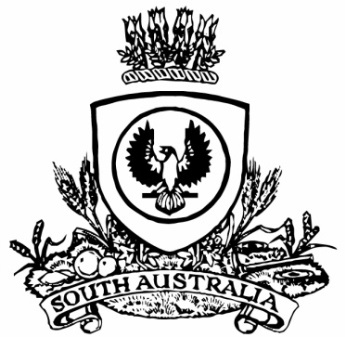 THE SOUTH AUSTRALIANGOVERNMENT GAZETTEPublished by AuthorityAdelaide, Thursday, 8 December 2022ContentsGovernor’s InstrumentsActs—No. 23-31 of 2022	6818Appointments	6818Proclamations—Statutes Amendment (National Energy Laws) 
(Regulatory Sandboxing) Act (Commencement) Proclamation 2022	6823Law of Property (Declaration of Bodies) 
Proclamation 2022	6824Regulations—National Electricity (South Australia) (Regulatory 
Sandboxing) Amendment Regulations 2022—
No. 110 of 2022	6825National Energy Retail (Regulatory Sandboxing) 
Amendment Regulations 2022—No. 111 of 2022	6827National Gas (South Australia) (Regulatory Sandboxing) Amendment Regulations 2022—No. 112 of 2022	6829State Government InstrumentsBuilding Work Contractors Act 1995	6831Electoral Act 1985	6831Environment Protection Act 1993	6831Equal Opportunity Act 1994	6832Fisheries Management Act 2007	6833Harbors and Navigation Act 1993	6833Housing Improvement Act 2016	6834Justices of the Peace Act 2005	6835Land Acquisition Act 1969	6835Local Government (Elections) Act 1999	6836Mining Act 1971	6875Petroleum and Geothermal Energy Act 2000	6876Planning, Development and Infrastructure Act 2016	6876Proof of Sunrise and Sunset Act 1923	6881Local Government InstrumentsCampbelltown City Council	6883City of Marion	6883Mid Murray Council	6883Northern Areas Council	6892Public NoticesNational Electricity Law	6893National Energy Retail Law	6893Partnership Act 1891	6893Trustee Act 1936	6893University of Adelaide Act 1971	6894Governor’s Instruments ActsDepartment of the Premier and CabinetAdelaide, 8 December 2022Her Excellency the Governor directs it to be notified for general information that she has in the name and on behalf of His Majesty The King, this day assented to the undermentioned Bills passed by the Legislative Council and House of Assembly in Parliament assembled, viz.:No. 23 of 2022—Health Care (Acquisition of Property) Amendment Bill 2022An Act to amend the Health Care Act 2008No. 24 of 2022—Statutes Amendment (Use of Devices in Vehicles) Bill 2022An Act to amend the Motor Vehicles Act 1959 and the Road Traffic Act 1961No. 25 of 2022—Statutes Amendment (Stealthing and Consent) Bill 2022An Act to amend the Criminal Law Consolidation Act 1935, the Criminal Procedure Act 1921 and the Evidence Act 1929No. 26 of 2022—Magistrates Court (Nunga Court) Amendment Bill 2022An Act to amend the Magistrates Court Act 1991No. 27 of 2022—Automated External Defibrillators (Public Access) Bill 2022An Act to require the installation and registration of Automated External Defibrillators in certain buildings, facilities and vehicles and for other purposesNo. 28 of 2022—Criminal Procedure (Monitoring Orders) Amendment Bill 2022An Act to amend the Criminal Procedure Act 1921No. 29 of 2022—Statutes Amendment (Attorney-General's Portfolio) (No 3) Bill 2022An Act to amend the Coroner's Act 2003 and the Criminal Law Consolidation Act 1935No. 30 of 2022—Summary Offences (Dog Theft) Amendment Bill 2022An Act to amend the Summary Offences Act 1953No. 31 of 2022—Livestock (Emergency Animal Disease) Amendment Bill 2022An Act to amend the Livestock Act 1997By command,Christopher James Picton, MPFor PremierAppointmentsDepartment of the Premier and CabinetAdelaide, 8 December 2022Her Excellency the Governor in Executive Council has been pleased to appoint the undermentioned to the Prescribed Psychiatric Treatment Panel, pursuant to the provisions of the Mental Health Act 2009:Member: from 13 February 2023 until 12 February 2028Terence James CoyneBelinda Jane EdwardsShane Patrick GillTara SimpsonJudith Ellen SmithMember: from 13 February 2023 until 12 August 2026Cecil Stephen CamilleriThomas Craig PatersonBy command,Christopher James Picton, MPFor PremierHEAC-2022-00068Department of the Premier and CabinetAdelaide, 8 December 2022Her Excellency the Governor in Executive Council has been pleased to appoint the undermentioned to the South Australian Film Corporation, pursuant to the provisions of the South Australian Film Corporation Act 1972:Member: from 8 December 2022 until 7 December 2025Lauren Ann HillmanShouwn Tjalling OostingAngela Mary HeesomBy command,Christopher James Picton, MPFor PremierART0022-22CSDepartment of the Premier and CabinetAdelaide, 8 December 2022Her Excellency the Governor in Executive Council has been pleased to appoint the undermentioned to the State Opera of South Australia Board, pursuant to the provisions of the State Opera of South Australia Act 1976:Member: from 8 December 2022 until 7 December 2025Beatrice Maria ByokMember: from 8 December 2022 until 7 December 2024Philippa Christine WilliamsPeter David GoldsworthyPresiding Member: from 8 December 2022 until 22 October 2023Elizabeth Christina OlssonBy command,Christopher James Picton, MPFor PremierART0020-22CSDepartment of the Premier and CabinetAdelaide, 8 December 2022Her Excellency the Governor in Executive Council has been pleased to appoint the Honourable Kyam Joseph Maher MLC, to be Acting Deputy Premier, Acting Minister for Industry, Innovation and Science, and Acting Minister for Defence and Space Industries, from Friday, 9 December 2022 to Sunday, 8 January 2023 inclusive, during the absence of the Honourable Dr Susan Elizabeth Close MP.By command,Christopher James Picton, MPFor PremierDPC22/087CSDepartment of the Premier and CabinetAdelaide, 8 December 2022Her Excellency the Governor in Executive Council has been pleased to appoint the Honourable Joseph Karl Szakacs MP, to be Acting Minister for Climate, Environment and Water, from Friday, 9 December 2022 to Sunday, 8 January 2023 inclusive, during the absence of the Honourable Dr Susan Elizabeth Close MP.By command,Christopher James Picton, MPFor PremierDPC22/087CSDepartment of the Premier and CabinetAdelaide, 8 December 2022Her Excellency the Governor in Executive Council has been pleased to appoint the Honourable Peter Bryden Malinauskas MP, to be Acting Treasurer, from Thursday, 22 December 2022 to Wednesday, 4 January 2023 inclusive, during the absence of the Honourable Stephen Campbell Mullighan MP.By command,Christopher James Picton, MPFor PremierDPC22/087CSDepartment of the Premier and CabinetAdelaide, 8 December 2022Her Excellency the Governor in Executive Council has been pleased to appoint the Honourable Andrea Michaels MP, to be Acting Minister for Tourism, and Acting Minister for Multicultural Affairs, from Thursday, 15 December 2022 to Thursday, 5 January 2023 inclusive, during the absence of the Honourable Zoe Lee Bettison MP.By command,Christopher James Picton, MPFor PremierDPC22/087CSDepartment of the Premier and CabinetAdelaide, 8 December 2022Her Excellency the Governor in Executive Council has been pleased to appoint the Honourable Stephen Campbell Mullighan MP, to be Acting Minister for Health and Wellbeing, from Saturday, 7 January 2023 to Sunday, 22 January 2023 inclusive, during the absence of the Honourable Christopher James Picton MP.By command,Christopher James Picton, MPFor PremierDPC22/087CSDepartment of the Premier and CabinetAdelaide, 8 December 2022Her Excellency the Governor in Executive Council has been pleased to appoint the Honourable Christopher James Picton MP, to be Acting Minister for Primary Industries and Regional Development, and Acting Minister for Forest Industries, from Friday, 23 December 2022 to Friday, 30 December 2022 inclusive, during the absence of the Honourable Clare Michele Scriven MLC.By command,Christopher James Picton, MPFor PremierDPC22/087CSDepartment of the Premier and CabinetAdelaide, 8 December 2022Her Excellency the Governor in Executive Council has been pleased to appoint the Honourable Katrine Anne Hildyard MP, to be Acting Minister for Education, Training and Skills, for the period from Friday, 23 December 2022 to Sunday, 8 January 2023 inclusive, during the absence of the Honourable Blair Ingram Boyer MP.By command,Christopher James Picton, MPFor PremierDPC22/087CSDepartment of the Premier and CabinetAdelaide, 8 December 2022Her Excellency the Governor in Executive Council has been pleased to appoint the Honourable Anastasios Koutsantonis MP, to be Acting Minister for Local Government, Acting Minister for Regional Roads and Acting Minister for Veterans Affairs, from Saturday, 24 December 2022 to Sunday, 8 January 2023 inclusive, during the absence of the Honourable Geoffrey Graeme Brock MP.By command,Christopher James Picton, MPFor PremierDPC22/087CSDepartment of the Premier and CabinetAdelaide, 8 December 2022Her Excellency the Governor in Executive Council has been pleased to appoint the Honourable Andrea Michaels MP, to be Acting Minister for Trade and Investment, Acting Minister for Housing and Urban Development, and Acting Minister for Planning, from Friday, 23 December 2022 to Sunday, 8 January 2023 inclusive, during the absence of the Honourable Nicholas David Champion MP.By command,Christopher James Picton, MPFor PremierDPC22/087CSDepartment of the Premier and CabinetAdelaide, 8 December 2022Her Excellency the Governor in Executive Council has been pleased to appoint Grant Thomas Davies as Health and Community Services Complaints Commissioner for a term of three years commencing on 26 February 2023 until 25 February 2026 - pursuant to the Health and Community Services Complaints Act 2004.By command,Christopher James Picton, MPFor PremierHEAC-2022-00052Department of the Premier and CabinetAdelaide, 8 December 2022Her Excellency the Governor in Executive Council has been pleased to appoint Elizabeth Hannah McKinnon as a Cross Border Commissioner for a term of three years commencing on 3 April 2023 until 2 April 2026 - pursuant to the Cross Border Commissioner Act 2022.By command,Christopher James Picton, MPFor PremierMPIRDF2022/000070CSDepartment of the Premier and CabinetAdelaide, 8 December 2022Her Excellency the Governor in Executive Council has been pleased to appoint the independent land valuers listed to the valuation review panels established in relation to the regions set out below for a term commencing on 30 January 2023 and expiring on 29 January 2026—pursuant to Section 25A of the Valuation of Land Act 1971.By command,Christopher James Picton, MPFor Premier22MPCS01159Department of the Premier and CabinetAdelaide, 8 December 2022Her Excellency the Governor in Executive Council has been pleased to appoint Miriam Amena Silva as Presiding Member, South Australian Film Corporation for a term commencing on 8 December 2022 and expiring on 7 June 2023, or until a new Presiding Member is appointed, whichever occurs sooner—pursuant to the South Australian Film Corporation Act 1972.By command,Christopher James Picton, MPFor PremierART0022-22CSDepartment of the Premier and CabinetAdelaide, 8 December 2022Her Excellency the Governor in Executive Council has been pleased to appoint the people listed to the position of Community Visitor for a term of three years commencing on 8 December 2022 and expiring on 7 December 2025—pursuant to the provisions of the Mental Health Act 2009.John Raymond CallaghanJade McInerneyLouisa Mary McLennanPamela Lorraine SimmonsBy command,Christopher James Picton, MPFor PremierHEAC-2022-00071ProclamationsSouth AustraliaStatutes Amendment (National Energy Laws) (Regulatory Sandboxing) Act (Commencement) Proclamation 20221—Short titleThis proclamation may be cited as the Statutes Amendment (National Energy Laws) (Regulatory Sandboxing) Act (Commencement) Proclamation 2022.2—Commencement of ActThe Statutes Amendment (National Energy Laws) (Regulatory Sandboxing) Act 2022 (No 22 of 2022) comes into operation on 8 December 2022.Made by the Governorwith the advice and consent of the Executive Councilon 8 December 2022South AustraliaLaw of Property (Declaration of Bodies) Proclamation 2022under section 41A(2) of the Law of Property Act 19361—Short titleThis proclamation may be cited as the Law of Property (Declaration of Bodies) Proclamation 2022.2—CommencementThis proclamation comes into operation on the day on which it is made.3—Declaration of bodiesThe bodies set out in Schedule 1 are declared to be bodies for the purposes of section 41A(1)(a)(iii) of the Law of Property Act 1936.Schedule 1—Declared bodiesAustralian Rail Track Corporation Limited (ACN 081 455 754)Goyder Wind Farm Common Asset Pty Ltd (ACN 649 966 138)Monarto Water Network Limited (ACN 617 867 562)Made by the Governorwith the advice and consent of the Executive Councilon 8 December 2022RegulationsSouth AustraliaNational Electricity (South Australia) (Regulatory Sandboxing) Amendment Regulations 2022under the National Electricity (South Australia) Act 1996ContentsPart 1—Preliminary1	Short title2	CommencementPart 2—Amendment of National Electricity (South Australia) Regulations3	Insertion of regulations 5B to 5D5B	Additional innovative trial principles5C	Prescribed period for extension of trial waiver5D	Prescribed period for extension of trial RulePart 1—Preliminary1—Short titleThese regulations may be cited as the National Electricity (South Australia) (Regulatory Sandboxing) Amendment Regulations 2022.2—CommencementThese regulations come into operation on the day on which section 5 of the Statutes Amendment (National Energy Laws) (Regulatory Sandboxing) Act 2022 comes into operation.Part 2—Amendment of National Electricity (South Australia) Regulations3—Insertion of regulations 5B to 5DAfter regulation 5A insert:5B—Additional innovative trial principlesFor the purposes of section 7B(i) of the new National Electricity Law, the following principles are prescribed:	(a)	whether the trial project is able to be trialled and evaluated;	(b)	whether there is potential for the trial project to be successfully expanded;	(c)	whether the trial project will provide for public sharing of knowledge, information and data resulting from the trial project.5C—Prescribed period for extension of trial waiverFor the purposes of section 18ZQ(1) of the new National Electricity Law, the period of 1 year is prescribed.5D—Prescribed period for extension of trial RuleFor the purposes of section 104A(1) of the new National Electricity Law, the period of 1 year is prescribed.Made by the Governoron the unanimous recommendation of the Ministers of the participating jurisdictions and with the advice and consent of the Executive Councilon 8 December 2022No 110 of 2022South AustraliaNational Energy Retail (Regulatory Sandboxing) Amendment Regulations 2022under the National Energy Retail Law (South Australia) Act 2011ContentsPart 1—Preliminary1	Short title2	CommencementPart 2—Amendment of National Energy Retail Regulations3	Insertion of regulations 9A to 9C9A	Additional innovative trial principles9B	Prescribed period for extension of trial waiver9C	Prescribed period for extension of trial RulePart 1—Preliminary1—Short titleThese regulations may be cited as the National Energy Retail (Regulatory Sandboxing) Amendment Regulations 2022.2—CommencementThese regulations come into operation on the day on which section 19 of the Statutes Amendment (National Energy Laws) (Regulatory Sandboxing) Act 2022 comes into operation.Part 2—Amendment of National Energy Retail Regulations3—Insertion of regulations 9A to 9CAfter regulation 9 insert:9A—Additional innovative trial principlesFor the purposes of section 13A(i) of the Law, the following principles are prescribed:	(a)	whether the trial project is able to be trialled and evaluated;	(b)	whether there is potential for the trial project to be successfully expanded;	(c)	whether the trial project will provide for public sharing of knowledge, information and data resulting from the trial project.9B—Prescribed period for extension of trial waiverFor the purposes of section 121H(1) of the Law, the period of 1 year is prescribed.9C—Prescribed period for extension of trial RuleFor the purposes of section 262A(1) of the Law, the period of 1 year is prescribed.Made by the Governoron the unanimous recommendation of the Ministers of the participating jurisdictions and with the advice and consent of the Executive Councilon 8 December 2022No 111 of 2022South AustraliaNational Gas (South Australia) (Regulatory Sandboxing) Amendment Regulations 2022under the National Gas (South Australia) Act 2008ContentsPart 1—Preliminary1	Short title2	CommencementPart 2—Amendment of National Gas (South Australia) Regulations3	Insertion of regulations 5B to 5D5B	Additional innovative trial principles5C	Prescribed period for extension of trial waiver5D	Prescribed period for extension of trial RulePart 1—Preliminary1—Short titleThese regulations may be cited as the National Gas (South Australia) (Regulatory Sandboxing) Amendment Regulations 2022.2—CommencementThese regulations come into operation on the day on which section 33 of the Statutes Amendment (National Energy Laws) (Regulatory Sandboxing) Act 2022 comes into operation.Part 2—Amendment of National Gas (South Australia) Regulations3—Insertion of regulations 5B to 5DAfter regulation 5A insert:5B—Additional innovative trial principlesFor the purposes of section 24A(i) of the NGL, the following principles are prescribed:	(a)	whether the trial project is able to be trialled and evaluated;	(b)	whether there is potential for the trial project to be successfully expanded;	(c)	whether the trial project will provide for public sharing of knowledge, information and data resulting from the trial project.5C—Prescribed period for extension of trial waiverFor the purposes of section 30ZB(1) of the NGL, the period of 1 year is prescribed.5D—Prescribed period for extension of trial RuleFor the purposes of section 314A(1) of the NGL, the period of 1 year is prescribed.Made by the Governoron the unanimous recommendation of the Ministers of the participating jurisdictions and with the advice and consent of the Executive Councilon 8 DecemberNo 112 of 2022State Government InstrumentsBuilding Work Contractors Act 1995ExemptionTAKE notice that, pursuant to Section 45 of the Building Work Contractors Act 1995, I, Zoe Thomas as a delegate for the Minister for Consumer and Business Affairs, do hereby exempt the licensee named in Schedule 1 from the application of Division 3 of Part 5 of the above Act in relation to domestic building work described in Schedule 2 and subject to the conditions specified in Schedule 3.Schedule 1JASON GEOFFREY MOORE BLD 146726Schedule 2Interior fit out of an existing split level detached dwelling at Allotment 1 in Deposited Plan 77657 being a portion of the land described in Certificate of Title Volume 6015 Folio 778, more commonly known as 38 Latimer Crescent, Trott Park SA 5158.Schedule 31.	This exemption is limited to domestic building work personally performed by the licensee in relation to the building work described in Schedule 2.2.	This exemption does not apply to any domestic building work the licensee contracts to another building work contractor, for which that contractor is required by law to hold building indemnity insurance.3.	That the licensee does not transfer his interest in the land prior to five years from the date of completion of the building work the subject of this exemption, without the prior authorisation of Consumer and Business Services (CBS). Before giving such authorisation, CBS may require the licensee to take any reasonable steps to protect the future purchaser(s) of the property, including but not limited to:•	Providing evidence that an adequate policy of building indemnity insurance is in force to cover the balance of the five-year period from the date of completion of the building work the subject of this exemption;•	Providing evidence of an independent expert inspection of the building work the subject of this exemption;•	Making an independent expert report available to prospective purchasers of the property;•	Giving prospective purchasers of the property notice of the absence of a policy of building indemnity insurance.Dated: 5 December 2022Zoe ThomasAssistant Director, LicensingDelegate for the Minister for Consumer and Business AffairsElectoral Act 1985Part 6—Registration of Political PartiesNOTICE is hereby given that I have on this day de-registered the political party named below, under the provision of Section 45 of the Act, for failing to comply with the requirements under the provisions of Section 43A of the Act; namely failing to lodge an annual return and failing to demonstrate the minimum number of 200 members:Name of Party: SA Party—Stop Overdevelopment & CorruptionDated: 8 December 2022Mick SherryElectoral CommissionerEnvironment Protection Act 1993Prohibition on Taking Water affected by Site ContaminationI, Rebecca Anne Hughes, Manager Site Contamination and Delegate of the Environment Protection Authority (‘the Authority’), being satisfied that site contamination exists that affects or threatens groundwater and that action is necessary pursuant to Section 103S of the Environment Protection Act 1993 to prevent actual or potential harm to human health or safety hereby prohibit the taking of groundwater from the 1st, 2nd and 3rd Quaternary aquifers (as defined below) within the area specified in the map to this notice, other than for environmental assessment or environmental monitoring purposes or as approved in writing by the Authority.This Notice relates to groundwater in:(i)	The Pooraka Formation aquifer and the underlying first and second Hindmarsh Clay aquifer, being the body of groundwater 0 to approximately 45 metres below ground surface within the specified area (see map)The site contamination affecting the groundwater is in the form of chlorinated hydrocarbons, metals and per – and polyfluoroalkyl substances (PFAS) which represent actual or potential harm to human health or safety. This prohibition becomes official upon the gazettal of this notice.Dated: 8 December 2022R. HughesManager Site ContaminationEnvironment Protection Authority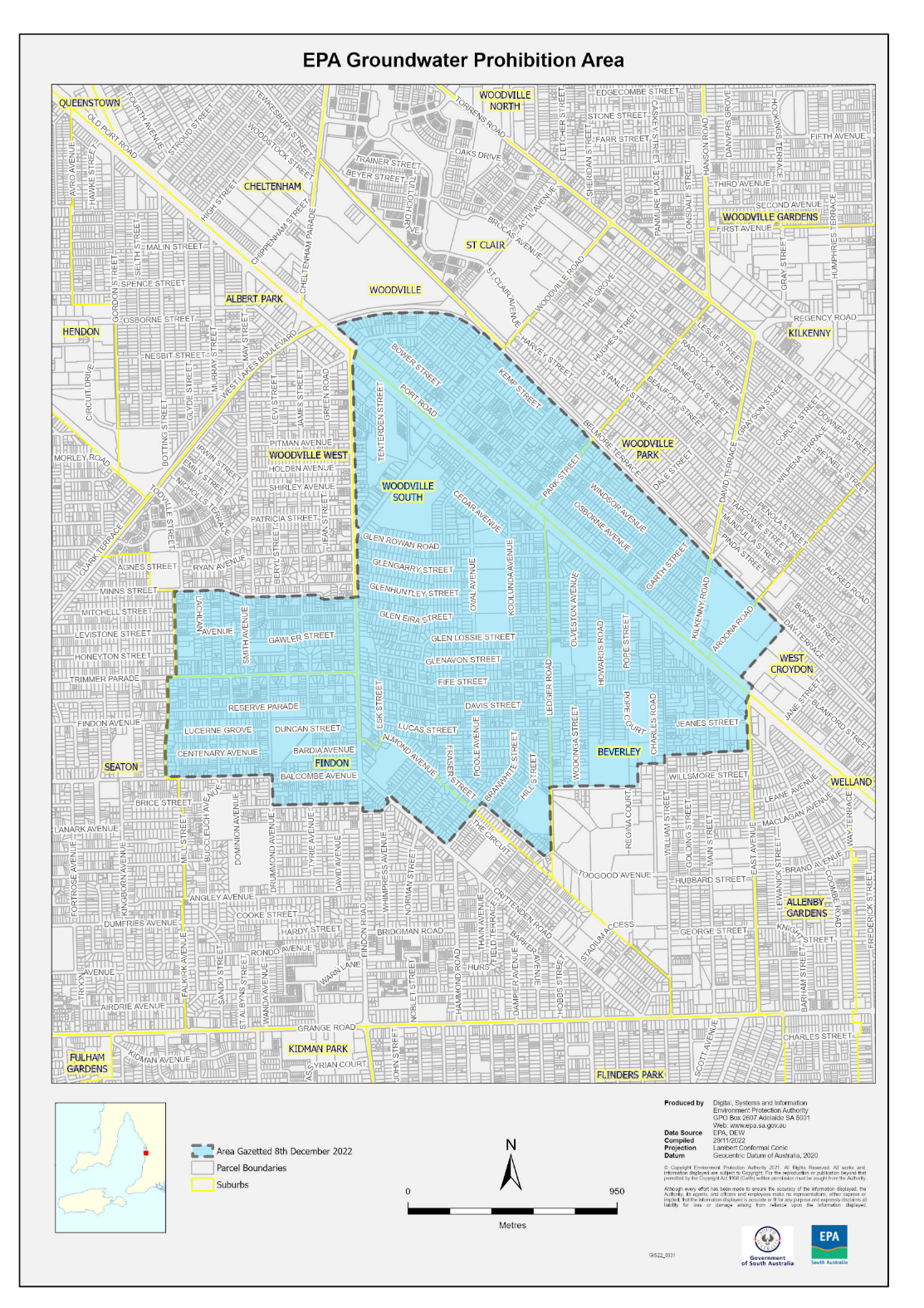 EQUAL OPPORTUNITY ACT 1994South Australian Civil and Administrative Tribunal Notice of Exemption Before Tribunal Alex Lazarevich—SACAT Reference Number: 2022/SA003315I HEREBY certify that on the 29 November 2022, the South Australian Civil and Administrative Tribunal, on application of COBHAM AVIATION SERVICES AUSTRALIA PTY LTD, COBHAM SAR SERVICES PTY LTD, COBHAM NAS PTY LTD, and SURVEILLANCE AUSTRALIA PTY LTD, made the following orders for an exemption:1.	Pursuant to s 92 of the Act, the applicants are exempted for a period of three years expiring 29 November 2025 from compliance with the provisions of ss 52, 53, 54 and 103(1) of the Act to the extent that they may:a.	request information relating to the nationality, country of birth and current and past citizenship from existing and potential employees and contractors;b.	take a person’s nationality, country of birth and current and past citizenship into account in determining who should be offered employment or contract work in areas requiring access to Controlled Defence Articles and when making decisions as to the participation of employees or contractors in such work;c.	maintain records of the nationality, country of birth and current and past citizenship of all employees and contractors who have or may have access to Controlled Defence Articles in the performance of their work;d.	ensure that Controlled Defence Articles are disclosed only to persons who are not prohibited from receiving a disclosure in accordance with applicable United States laws;e.	impose limitations or prohibitions on persons of particular nationalities, countries of origin and current and past citizenship having access to Controlled Defence Articles in the performance of their work;f.	to the extent necessary to comply with their legal obligations to the Commonwealth, disclose to the Commonwealth the nationality, country of birth and current and past citizenship of all employees and contractors who require access to Controlled Defence Articles in the performance of their work;g.	disclose to US Contractors with whom any of the Applicants are party to a US Export Authorisation and to the US Department of State, the nationality, country of birth and current and past citizenship of all employees and contractors who will have access to Controlled Defence Articles in the performance of their work; and h. establish security systems which will prevent the unauthorised re-export or retransfer of Controlled Defence Articles.2.	That the exemption apply subject to the following conditions:a.	It will only apply to conduct by the applicants where:i.	that conduct is necessary to enable the applicants to enter into and/or perform contractual undertakings requiring access to Controlled Defence Articles; andii.	the applicants have taken all steps that are reasonably available (including steps that might be taken in negotiating and performing the terms of their agreements with US Contractors) to avoid the necessity of engaging in conduct that would otherwise be in breach of sections 52, 53, 54 and 103 of the Act.b.	Where, in the exercise of this exemption, an employee or contract worker is moved from a project involving the use of Controlled Defence Articles to any other work controlled by the applicants or any of their related entities, the applicants must explain to the person through a duly authorised officer why he or she is being transferred and must otherwise take all reasonable steps to avoid or limit harm or loss to that person.c.	Where the applicants use a system of security passes to reflect the fact of access to Controlled Defence Articles or levels of access to any security sensitive material by employees and contract workers, the passes may be coded but not in such a way as to identify the nationality, country of birth and current and past citizenship of the person or the reasons for that person’s level of access.d.	All information relating to nationality, country of birth and current and past citizenship and access to Controlled Defence Articles shall be restricted to technology control officers, export control officers, security officers, legal officers and human resources officers of the applicants or their properly appointed nominees on a ‘need to know’ basis.e.	The applicants’ employment policies shall be amended as soon as reasonably possible so as to refer to the terms of this exemption, including all conditions attaching to it, and to make it clear that the purpose of the request for information regarding nationality, country of birth and current and past citizenship is made solely for the purposes of compliance with United States laws.f.	The First Applicant must prepare and retain records annually on 26 November for the duration of the exemption on the Applicants’ compliance with the exemption requirements and changes in its procedures to reflect amendments to the International Traffic in Arms Regulations 22 CFR 120 (2003) (USA), and as to how its employees and contractors are affected. g.	The First Applicant must provide the Commissioner’s Office with an annual report of compliance for the duration of the exemption on its compliance with the exemption requirements, any changes in its procedures reflecting any amendments to the ITAR and how employees and contractors are affected in the context of the protections afforded by the Act.Dated: 29 November 2022Anne LindsayPrincipal RegistrarSouth Australian Civil and Administrative TribunalFisheries Management Act 2007Section 47Extension of the Term of the Management Plan for the Commercial Blue Crab FisheryTAKE notice that pursuant to Section 47(3) of the Fisheries Management Act 2007, the term of the Management Plan for the South Australian Commercial Blue Crab Fishery, that came into effect on 1 January 2018 by notice made pursuant to Section 44 of the Fisheries Management Act 2007 in the South Australian Government Gazette dated 5 December 2017, on page 4807, is hereby extended to 30 June 2024.Dated: 3 December 2022Professor Gavin BeggExecutive DirectorFisheries and AquacultureDelegate of the Minister for Primary Industries and Regional DevelopmentHarbors and Navigation Act 1993Section 67Notice of Direction—No. 2 of 2022River MurrayI, Emma Megan Kokar, Executive Director, Road and Marine Services Division of the Department for Infrastructure and Transport, delegate of the Minister for Infrastructure and Transport in the State of South Australia in accordance with section 11 of the Harbors and Navigation Act 1993 (the Act), and pursuant to Section 67 of the Act, do hereby direct the following in the waters of the River Murray:1.	All vessels and any other water traffic be restricted to a speed of 4 knots when operating:•	within 250 metres from the location of any dwellings or buildings, where any part of the dwelling or building is partially or wholly submerged; or•	within 250 metres of a levee bank, where any part of the levee bank is partially or wholly submerged; or•	during the hours of darkness or conditions of restricted visibility.2.	All Personal Watercraft (commonly referred to as Jet-Skis) must operate at a maximum speed not exceeding 4 knots on any part of River Murray.3.	No persons shall swim, bathe or dive within 250 metres of a lock or weir.4.	No canoes, kayaks, surf skis, rowboats or other human-powered vessels or aquatic toys to be used or operated within 250 meters of a lock or weir.5.	Each occupant in the open area of a vessel up to 12 metres in length, must at all times, while the vessel is underway or at anchor, wear a lifejacket equivalent to a level 50 standard or above.Definitions:For the purposes of this Notice of Direction the following terms are defined as follows:Aquatic Toy means: a surfboard, sailboard, kite board or any other aid to swimming or fishing that is not primarily designed for navigation.Darkness means: between the hours of sunset and sunrise.Human powered vessel means: any vessel or craft that is not fitted with an engine or motor and is propelled by human force.Levee bank means: bank is human made structure built to contain, control or divert the flow of water in order to provide protection to towns, and/or agricultural land from flooding.River Murray means: All creeks, tributaries, lakes, lagoons and other bodies of water connected to the River Murray between the border of South Australia and a line joining the upstream sides of the landings used by the ferry at Wellington, except a body of water that has been exempted.Weir means: a barrier and/or dam across the width of the River Murray that alters or restricts the flow and/or characteristics of water and usually results in a change of height in river levels.This Notice of Direction is in operation during times of declared High Flow or Flood in the waters of the River Murray by the South Australian State Emergency Services or until varied or revoked by a subsequent Notice of Direction.All other provisions of the Harbors and Navigation Act 1993 and Regulations will continue to apply.Dated: 22 November 2022Emma Megan KokarDelegate of the Minister for Infrastructure and TransportHarbors and Navigation Act 1993Section 67Notice of Direction—No. 3 of 2022Power Lines—River MurrayI, Emma Megan Kokar, Executive Director, Road and Marine Services Division of the Department for Infrastructure and Transport, delegate of the Minister for Infrastructure and Transport in the State of South Australia in accordance with Section 11 of the Harbors and Navigation Act 1993 (the Act), and pursuant to Section 67 of the Act, do hereby direct the following in the waters of the River Murray:1.	That no vessels or any other water traffic (including canoes, kayaks, surf skis, rowboats or other human-powered vessels or aquatic toys) be operated or moored within 50 metres of an overhead power line in a floodplain.2.	That no persons shall swim, bathe or dive within 50 metres of an overhead power line in a floodplain.Definitions:For the purposes of this Notice of Direction the following terms are defined as follows:Aquatic Toy means: a surfboard, sailboard, kite board or any other aid to swimming or fishing that is not primarily designed for navigation.Floodplain means: an area of flat or nearly flat land adjacent to the River Murray which stretches outwards from the banks of it’s channel, and which experiences flooding during periods of declared High Flow or Flood by the South Australian State Emergency Services.Human powered vessel means: any vessel or craft that is not fitted with an engine or motor and is propelled by human force.Overhead Power Line means: any electrical infrastructure used in electric power transmission and distribution to transmit electrical energy across large distances that consists of one or more uninsulated electrical cables suspended by towers or poles and may include any overhead electrical appliance or transformer.River Murray means: All creeks, tributaries, lakes, lagoons and other bodies of water connected to the River Murray between the border of South Australia and extending to the Murray Mouth, except a body of water that has been exempted.This Notice of Direction is in operation during times of declared High Flow or Flood in the waters of the River Murray by the South Australian State Emergency Services or until varied or revoked by a subsequent Notice of Direction.All other provisions of the Harbors and Navigation Act 1993 and Regulations will continue to apply.Dated: 1 December 2022Emma Megan KokarDelegate of the Minister for Infrastructure and TransportHousing Improvement Act 2016Rent Control RevocationsWhereas the Minister for Human Services Delegate is satisfied that each of the houses described hereunder has ceased to be unsafe or unsuitable for human habitation for the purposes of the Housing Improvement Act 2016, notice is hereby given that, in exercise of the powers conferred by the said Act, the Minister for Human Services Delegate does hereby revoke the said Rent Control in respect of each property.Dated: 8 December 2022Craig ThompsonHousing Regulator and RegistrarHousing Safety Authority, SAHA(Delegate of Minister for Human Services)Justices of the Peace Act 2005Section 4Notice of Appointment of Justices of the Peace for South Australia 
by the Commissioner for Consumer AffairsI, Dini Soulio, Commissioner for Consumer Affairs, delegate of the Attorney-General, pursuant to Section 4 of the Justices of the Peace Act 2005, do hereby appoint the people listed as Justices of the Peace for South Australia as set out below:For a period of ten years for a term commencing on 20 December 2022 and expiring on 19 December 2032:Vicki Ann WHITEPeter Desmond WAKETheodore Stephen VITAGLIANOAnthony John STOLLMargret Christina SCHEILGiuseppe SCALZIAndrew Michael SBROIAVACCAAlan Franklin MORRISPeter Michael HEWITTRodger Bruce GRIFFITHSKenneth Donald GAMBLESamantha Yvette FLETCHERJerzy Julian DUDZINSKIRobert James Bryce DRIDANBernadette Anne DOUGLASLynette Alison CZERWONKASherelle Jayne COUTTSJanine Andre CARGERSusan Mary CALOGHIRISJohn Anthony CALLISTORobert James BUTLERHeather Annie BROWNDiane Helen BROOKSPaul Nathan BROADBRIDGEMax Ashurst BRATTONLucyna BIGGSElaine Mhairi BENSTEDKaren Lyn BEARDPhilip James BADCOCKKatherine Clare ANDERSENDated: 5 December 2022Dini SoulioCommissioner for Consumer AffairsDelegate of the Attorney-GeneralLand Acquisition Act 1969Section 16Form 5 – Notice of Acquisition1.	Notice of acquisitionThe Commissioner of Highways (the Authority), of 83 Pirie Street, Adelaide SA 5000, acquires the following interests in the following land:Comprising the entirety of the right, estate or interest of Melania Mailoa, whether as lessee, as sub-lessee or as licensee or otherwise in that piece of land, being the whole of Unit 1 in Strata Plan No 5343 comprised in Certificate of Title Volume 5016 Folio 994.This notice is given under section 16 of the Land Acquisition Act 1969.2.	CompensationA person who has or had an interest consisting of native title or an alienable interest in the land that is divested or diminished by the acquisition or the enjoyment of which is adversely affected by the acquisition who does not receive an offer of compensation from the Authority may apply to the Authority for compensation.2A.	Payment of professional costs relating to acquisition (section 26B)If you are the owner in fee simple of the land to which this notice relates, you may be entitled to a payment of up to $10 000 from the Authority for use towards the payment of professional costs in relation to the acquisition of the land. Professional costs include legal costs, valuation costs and any other costs prescribed by the Land Acquisition Regulations 2019.3.	InquiriesInquiries should be directed to:	Petrula PettasGPO Box 1533Adelaide  SA  5001Telephone: (08) 7133 2457Dated: 8 December 2022The Common Seal of the COMMISSIONER OF HIGHWAYS was hereto affixed by authority of the Commissioner in the presence of:Rocco CarusoManager, Property Acquisition (Authorised Officer)Department for Infrastructure and TransportDIT 2021/17658/01Local Government (Elections) Act 1999Local Government Elections—ResultsCorporation of the City of AdelaideLord Mayor, 1 vacancyFormal Ballot Papers: 8,577Informal Ballot Papers: 53Quota: 4,289Area Councillor, 2 vacanciesFormal Ballot Papers: 8,398Informal Ballot Papers: 190Quota: 2,800North Ward councillor, 2 vacanciesFormal Ballot Papers: 2,436Informal Ballot Papers: 50Quota: 813Central Ward councillor, 4 vacanciesFormal Ballot Papers: 3,292Informal Ballot Papers: 90Quota: 659South Ward councillor, 3 vacanciesFormal Ballot Papers: 2,767Informal Ballot Papers: 76Quota: 692Adelaide Hills CouncilMayor, 1 vacancyRanges Ward councillor, 7 vacanciesFormal Ballot Papers: 5,167Informal Ballot Papers: 135Quota: 646Valleys Ward councillor, 5 vacanciesFormal Ballot Papers: 3,912Informal Ballot Papers: 72Quota: 653Adelaide Plains CouncilMayor, 1 vacancyFormal Ballot Papers: 2,051Informal Ballot Papers: 29Quota: 1,026Area Councillor, 9 vacanciesFormal Ballot Papers: 1,980Informal Ballot Papers: 109Quota: 199Alexandrina CouncilMayor, 1 vacancyFormal Ballot Papers: 9,870Informal Ballot Papers: 88Quota: 4,936Alexandrina West Ward councillor, 3 vacanciesFormal Ballot Papers: 3,099Informal Ballot Papers: 78Quota: 775Alexandrina North Ward councillor, 3 vacanciesFormal Ballot Papers: 3,016Informal Ballot Papers: 60Quota: 755Alexandrina South Ward councillor, 3 vacanciesFormal Ballot Papers: 3,645Informal Ballot Papers: 62Quota: 912The Barossa CouncilMayor, 1 vacancyFormal Ballot Papers: 7,359Informal Ballot Papers: 35Quota: 3,680Area Councillor, 11 vacanciesFormal Ballot Papers: 7,077Informal Ballot Papers: 369Quota: 590Barunga West CouncilArea Councillor, 9 vacanciesFormal Ballot Papers: 1,053Informal Ballot Papers: 34Quota: 106Berri Barmera CouncilMayor, 1 vacancyFormal Ballot Papers: 3,234Informal Ballot Papers: 22Quota: 1,618Area Councillor, 8 vacanciesFormal Ballot Papers: 3,142Informal Ballot Papers: 102Quota: 350City of BurnsideMayor, 1 vacancyFormal Ballot Papers: 10,377Informal Ballot Papers: 184Quota: 5,189Beaumont Ward councillor, 2 vacanciesFormal Ballot Papers: 1,842Informal Ballot Papers: 44Quota: 615Burnside Ward councillor, 2 vacanciesFormal Ballot Papers: 1,604Informal Ballot Papers: 62Quota: 535Eastwood and Glenunga Ward councillor, 2 vacanciesFormal Ballot Papers: 1,972Informal Ballot Papers: 79Quota: 658Kensington Gardens and Magill Ward councillor, 2 vacanciesFormal Ballot Papers: 1,497Informal Ballot Papers: 21Quota: 500Kensington Park Ward councillor, 2 vacanciesFormal Ballot Papers: 1,908Informal Ballot Papers: 54Quota: 637Rose Park and Toorak Gardens Ward councillor, 2 vacanciesCampbelltown City CouncilMayor, 1 vacancyHectorville Ward councillor, 2 vacanciesFormal Ballot Papers: 2,450Informal Ballot Papers: 50Quota: 817Gorge Ward councillor, 2 vacanciesFormal Ballot Papers: 2,175Informal Ballot Papers: 50Quota: 726Newton Ward councillor, 2 vacanciesFormal Ballot Papers: 2,049Informal Ballot Papers: 92Quota: 684River Ward councillor, 2 vacanciesFormal Ballot Papers: 2,200Informal Ballot Papers: 45Quota: 734Woodforde Ward councillor, 2 vacanciesDistrict Council of CedunaMayor, 1 vacancyFormal Ballot Papers: 1,129Informal Ballot Papers: 9Quota: 565Area Councillor, 8 vacanciesFormal Ballot Papers: 1,103Informal Ballot Papers: 40Quota: 123City of Charles SturtMayor, 1 vacancyFormal Ballot Papers: 26,434Informal Ballot Papers: 283Quota: 13,218Semaphore Park Ward councillor, 2 vacanciesFormal Ballot Papers: 3,210Informal Ballot Papers: 134Quota: 1,071Grange Ward councillor, 2 vacanciesFormal Ballot Papers: 3,118Informal Ballot Papers: 179Quota: 1,040Henley Ward councillor, 2 vacanciesFormal Ballot Papers: 2,855Informal Ballot Papers: 201Quota: 952Woodville Ward councillor, 2 vacanciesFormal Ballot Papers: 3,892Informal Ballot Papers: 249Quota: 1,298West Woodville Ward councillor, 2 vacanciesFormal Ballot Papers: 3,117Informal Ballot Papers: 231Quota: 1,040Findon Ward councillor, 2 vacanciesFormal Ballot Papers: 3,566Informal Ballot Papers: 211Quota: 1,189Hindmarsh Ward councillor, 2 vacanciesFormal Ballot Papers: 2,936Informal Ballot Papers: 107Quota: 979Beverley Ward councillor, 2 vacanciesClare & Gilbert Valleys CouncilMayor, 1 vacancyFormal Ballot Papers: 3,336Informal Ballot Papers: 23Quota: 1,669Area Councillor, 9 vacanciesFormal Ballot Papers: 3,232Informal Ballot Papers: 123Quota: 324District Council of CleveArea Councillor, 7 vacanciesFormal Ballot Papers: 871Informal Ballot Papers: 11Quota: 109Coorong District CouncilMayor, 1 vacancyFormal Ballot Papers: 2,135Informal Ballot Papers: 11Quota: 1,068Area Councillor, 7 vacanciesFormal Ballot Papers: 2,091Informal Ballot Papers: 64Quota: 262Copper Coast CouncilMayor, 1 vacancyArea Councillor, 9 vacanciesDistrict Council of EllistonArea Councillor, 8 vacanciesFormal Ballot Papers: 503Informal Ballot Papers: 6Quota: 56The Flinders Ranges CouncilMayor, 1 vacancyFormal Ballot Papers: 733Informal Ballot Papers: 3Quota: 367Area Councillor, 8 vacanciesDistrict Council of Franklin HarbourArea Councillor, 6 vacanciesFormal Ballot Papers: 638Informal Ballot Papers: 7Quota: 92Town of GawlerMayor, 1 vacancyFormal Ballot Papers: 6,362Informal Ballot Papers: 61Quota: 3,182Area Councillor, 10 vacanciesFormal Ballot Papers: 6,052Informal Ballot Papers: 356Quota: 551Regional Council of GoyderHallett Ward councillor, 1 vacancyFormal Ballot Papers: 277Informal Ballot Papers: 1Quota: 139Burra Ward councillor, 3 vacanciesFormal Ballot Papers: 734Informal Ballot Papers: 5Quota: 184Eudunda Ward councillor, 2 vacanciesFormal Ballot Papers: 531Informal Ballot Papers: 6Quota: 178Robertstown Ward councillor, 1 vacancyDistrict Council of GrantMayor, 1 vacancyFormal Ballot Papers: 3,452Informal Ballot Papers: 39Quota: 1,727Central Ward councillor, 7 vacanciesFormal Ballot Papers: 2,587Informal Ballot Papers: 75Quota: 324Tarpeena Ward councillor, 1 vacancyFormal Ballot Papers: 371Informal Ballot Papers: 0Quota: 186Port MacDonnell Ward councillor, 1 vacancyFormal Ballot Papers: 429Informal Ballot Papers: 2Quota: 215City of Holdfast BayMayor, 1 vacancyFormal Ballot Papers: 8,792Informal Ballot Papers: 198Quota: 4,397Glenelg Ward councillor, 3 vacanciesFormal Ballot Papers: 2,095Informal Ballot Papers: 44Quota: 524Somerton Ward councillor, 3 vacanciesFormal Ballot Papers: 2,279Informal Ballot Papers: 39Quota: 570Brighton Ward councillor, 3 vacanciesSeacliff Ward councillor, 3 vacanciesFormal Ballot Papers: 2,263Informal Ballot Papers: 45Quota: 566Kangaroo Island CouncilMayor, 1 vacancyFormal Ballot Papers: 2,176Informal Ballot Papers: 23Quota: 1,089Area Councillor, 9 vacanciesFormal Ballot Papers: 2,123Informal Ballot Papers: 83Quota: 213District Council of Karoonda East MurrayMayor, 1 vacancyArea Councillor, 6 vacanciesFormal Ballot Papers: 462Informal Ballot Papers: 3Quota: 67District Council of KimbaArea Councillor, 7 vacanciesKingston District CouncilMayor, 1 vacancyNo nominations received.Area Councillor, 7 vacanciesFormal Ballot Papers: 1,142Informal Ballot Papers: 18Quota: 143Light Regional CouncilMayor, 1 vacancyFormal Ballot Papers: 4,026Informal Ballot Papers: 62Quota: 2,014Dutton Ward councillor, 3 vacanciesFormal Ballot Papers: 1,876Informal Ballot Papers: 32Quota: 470Light Ward councillor, 3 vacanciesFormal Ballot Papers: 1,095Informal Ballot Papers: 22Quota: 274Mudla Wirra Ward councillor, 3 vacanciesFormal Ballot Papers: 1,042Informal Ballot Papers: 38Quota: 261District Council of Lower Eyre PeninsulaArea Councillor, 7 vacanciesFormal Ballot Papers: 1,647Informal Ballot Papers: 46Quota: 206District Council of Loxton WaikerieMayor, 1 vacancyFormal Ballot Papers: 4,477Informal Ballot Papers: 12Quota: 2,239Area Councillor 10 vacanciesFormal Ballot Papers: 4,310Informal Ballot Papers: 211Quota: 392City of MarionMayor, 1 vacancyFormal Ballot Papers: 19,219Informal Ballot Papers: 214Quota: 9,610Mullawirra Ward councillor, 2 vacanciesFormal Ballot Papers: 3,116Informal Ballot Papers: 205Quota: 1,039Woodlands Ward councillor, 2 vacanciesFormal Ballot Papers: 3,292Informal Ballot Papers: 87Quota: 1,098Warracowie Ward councillor, 2 vacanciesFormal Ballot Papers: 3,161Informal Ballot Papers: 118Quota: 1,054Warriparinga Ward councillor, 2 vacanciesFormal Ballot Papers: 3,210Informal Ballot Papers: 133Quota: 1,071Coastal Ward councillor, 2 vacanciesFormal Ballot Papers: 3,278Informal Ballot Papers: 98Quota: 1,093Southern Hills Ward councillor, 2 vacanciesFormal Ballot Papers: 2,638Informal Ballot Papers: 109Quota: 880Mid Murray CouncilMayor, 1 vacancyFormal Ballot Papers: 3,060Informal Ballot Papers: 32Quota: 1,531Eyre Ward councillor, 2 vacanciesFormal Ballot Papers: 705Informal Ballot Papers: 22Quota: 236Shearer Ward councillor, 4 vacanciesMurray Ward councillor, 2 vacanciesFormal Ballot Papers: 718Informal Ballot Papers: 15Quota: 240City of MitchamMayor, 1 vacancyFormal Ballot Papers: 17,098Informal Ballot Papers: 81Quota: 8,550Boorman Ward councillor, 2 vacanciesFormal Ballot Papers: 2,802Informal Ballot Papers: 60Quota: 935Gault Ward councillor, 2 vacanciesFormal Ballot Papers: 2,784Informal Ballot Papers: 33Quota: 929Overton Ward councillor, 2 vacanciesFormal Ballot Papers: 2,219Informal Ballot Papers: 67Quota: 740Babbage Ward councillor, 2 vacanciesFormal Ballot Papers: 2,647Informal Ballot Papers: 82Quota: 883Craigburn Ward councillor, 2 vacanciesFormal Ballot Papers: 3,042Informal Ballot Papers: 107Quota: 1,015The Park Ward councillor, 2 vacanciesFormal Ballot Papers: 3,129Informal Ballot Papers: 126Quota: 1,044Mount Barker District CouncilMayor, 1 vacancyFormal Ballot Papers: 10,424Informal Ballot Papers: 132Quota: 5,213North Ward councillor, 3 vacanciesFormal Ballot Papers: 2,870Informal Ballot Papers: 59Quota: 718Central Ward councillor, 4 vacanciesFormal Ballot Papers: 4,283Informal Ballot Papers: 104Quota: 857South Ward councillor, 3 vacanciesFormal Ballot Papers: 3,161Informal Ballot Papers: 76Quota: 791City of Mount GambierMayor, 1 vacancyArea Councillor, 8 vacanciesFormal Ballot Papers: 7,866Informal Ballot Papers: 296Quota: 875District Council of Mount RemarkableTelowie Ward councillor, 3 vacanciesWillochra Ward councillor, 4 vacanciesThe Rural City of Murray BridgeMayor, 1 vacancyFormal Ballot Papers: 5,563Informal Ballot Papers: 42Quota: 2,782Area councillor, 9 vacanciesFormal Ballot Papers: 5,337Informal Ballot Papers: 282Quota: 534Naracoorte Lucindale CouncilMayor, 1 vacancyFormal Ballot Papers: 3,520Informal Ballot Papers: 7Quota: 1,761Area Councillor, 10 vacanciesFormal Ballot Papers: 3,395Informal Ballot Papers: 138Quota: 309Northern Areas CouncilBelalie Ward councillor, 4 vacanciesFormal Ballot Papers: 800Informal Ballot Papers: 9Quota: 161Broughton Ward councillor, 1 vacancyRocky River Ward councillor, 3 vacanciesFormal Ballot Papers: 532Informal Ballot Papers: 4Quota: 134Yackamoorundie Ward councillor, 1 vacancyCity of Norwood Payneham & St PetersMayor, 1 vacancyFormal Ballot Papers: 8,646Informal Ballot Papers: 67Quota: 4,324St Peters Ward councillor, 2 vacanciesFormal Ballot Papers: 1,438Informal Ballot Papers: 21Quota: 480Torrens Ward councillor, 2 vacanciesFormal Ballot Papers: 1,286Informal Ballot Papers: 71Quota: 429Payneham Ward councillor, 2 vacanciesFormal Ballot Papers: 1,202Informal Ballot Papers: 39Quota: 401Maylands/Trinity Ward councillor, 3 vacanciesFormal Ballot Papers: 1,855Informal Ballot Papers: 59Quota: 464West Norwood/Kent Town Ward councillor, 2 vacanciesKensington/East Norwood Ward councillor, 2 vacanciesFormal Ballot Papers: 1,275Informal Ballot Papers: 41Quota: 426City of OnkaparingaMayor, 1 vacancyFormal Ballot Papers: 32,286Informal Ballot Papers: 382Quota: 16,144South Coast Ward, 2 vacanciesFormal Ballot Papers: 5,827Informal Ballot Papers: 273Quota: 1,943Mid Coast Ward, 2 vacanciesFormal Ballot Papers: 5,726Informal Ballot Papers: 294Quota: 1,909Knox Ward, 2 vacanciesFormal Ballot Papers: 4,257Informal Ballot Papers: 390Quota: 1,420Pimpala Ward, 2 vacanciesFormal Ballot Papers: 4,844Informal Ballot Papers: 227Quota: 1,615Thalassa Ward, 2 vacanciesFormal Ballot Papers: 5,120Informal Ballot Papers: 218Quota: 1,707Southern Vales Ward, 2 vacanciesFormal Ballot Papers: 5,184Informal Ballot Papers: 289Quota: 1,729District Council of Orroroo CarrietonArea Councillor, 6 vacanciesDistrict Council of PeterboroughMayor, 1 vacancyFormal Ballot Papers: 764Informal Ballot Papers: 2Quota: 383Area Councillor, 8 vacanciesFormal Ballot Papers: 754Informal Ballot Papers: 16Quota: 84City of PlayfordMayor, 1 vacancyFormal Ballot Papers: 17,634Informal Ballot Papers: 311Quota: 8,818Ward 1 councillor, 3 vacanciesFormal Ballot Papers: 3,984Informal Ballot Papers: 138Quota: 997Ward 2 councillor, 3 vacanciesFormal Ballot Papers: 4,075Informal Ballot Papers: 137Quota: 1,019Ward 3 councillor, 3 vacanciesFormal Ballot Papers: 3,079Informal Ballot Papers: 73Quota: 770Ward 4 councillor, 3 vacanciesFormal Ballot Papers: 2,929Informal Ballot Papers: 157Quota: 733Ward 5 councillor, 3 vacanciesFormal Ballot Papers: 3,300Informal Ballot Papers: 146Quota: 826City of Port Adelaide EnfieldMayor, 1 vacancyOuter Harbor Ward councillor, 2 vacanciesFormal Ballot Papers: 3,027Informal Ballot Papers: 56Quota: 1,010Semaphore Ward councillor, 2 vacanciesFormal Ballot Papers: 3,188Informal Ballot Papers: 54Quota: 1,063Port Adelaide Ward councillor, 2 vacanciesFormal Ballot Papers: 3,071Informal Ballot Papers: 58Quota: 1,024Parks Ward councillor, 3 vacanciesFormal Ballot Papers: 4,878Informal Ballot Papers: 189Quota: 1,220Enfield Ward councillor, 3 vacanciesFormal Ballot Papers: 5,213Informal Ballot Papers: 202Quota: 1,304Klemzig Ward councillor, 2 vacanciesFormal Ballot Papers: 2,949Informal Ballot Papers: 85Quota: 984Northfield Ward councillor, 3 vacanciesFormal Ballot Papers: 6,046Informal Ballot Papers: 131Quota: 1,512Port Augusta City CouncilMayor, 1 vacancyFormal Ballot Papers: 4,205Informal Ballot Papers: 21Quota: 2,103Area Councillor, 9 vacanciesFormal Ballot Papers: 4,061Informal Ballot Papers: 188Quota: 407City of Port LincolnMayor, 1 vacancyFormal Ballot Papers: 4,317Informal Ballot Papers: 33Quota: 2,159Area Councillor, 9 vacanciesFormal Ballot Papers: 4,152Informal Ballot Papers: 157Quota: 416Port Pirie Regional CouncilMayor, 1 vacancyArea Councillor, 9 vacanciesFormal Ballot Papers: 4,986Informal Ballot Papers: 220Quota: 499City of ProspectMayor, 1 vacancyFormal Ballot Papers: 5,888Informal Ballot Papers: 54Quota: 2,945North Ward councillor, 2 vacanciesFormal Ballot Papers: 1,291Informal Ballot Papers: 51Quota: 431West Ward councillor, 2 vacanciesFormal Ballot Papers: 1,586Informal Ballot Papers: 40Quota: 529Central Ward councillor, 2 vacanciesFormal Ballot Papers: 1,544Informal Ballot Papers: 53Quota: 515East Ward councillor, 2 vacanciesFormal Ballot Papers: 1,311Informal Ballot Papers: 39Quota: 438Renmark Paringa CouncilMayor, 1 vacancyFormal Ballot Papers: 3,181Informal Ballot Papers: 31Quota: 1,591Area Councillor, 8 vacanciesFormal Ballot Papers: 3,146Informal Ballot Papers: 70Quota: 350District Council of RobeMayor, 1 vacancyNo nominations received.Area Councillor, 6 vacanciesFormal Ballot Papers: 943Informal Ballot Papers: 9Quota: 135City of SalisburyMayor, 1 vacancyFormal Ballot Papers: 30,426Informal Ballot Papers: 480Quota: 15,214Central Ward councillor, 2 vacanciesFormal Ballot Papers: 4,367Informal Ballot Papers: 248Quota: 1,456East Ward councillor, 2 vacanciesFormal Ballot Papers: 3,582Informal Ballot Papers: 286Quota: 1,195South Ward councillor, 2 vacanciesFormal Ballot Papers: 3,660Informal Ballot Papers: 311Quota: 1,221Hills Ward councillor, 2 vacanciesFormal Ballot Papers: 3,547Informal Ballot Papers: 208Quota: 1,183Para Ward councillor, 2 vacanciesFormal Ballot Papers: 5,105Informal Ballot Papers: 210Quota: 1,702North Ward councillor, 2 vacanciesFormal Ballot Papers: 4,193Informal Ballot Papers: 335Quota: 1,398West Ward councillor, 2 vacanciesFormal Ballot Papers: 4,695Informal Ballot Papers: 179Quota: 1,566Southern Mallee District CouncilArea Councillor, 7 vacanciesDistrict Council of Streaky BayFlinders Ward Councillor, 4 vacanciesEyre Ward Councillor, 4 vacanciesTatiara District CouncilMayor, 1 vacancyFormal Ballot Papers: 2,723Informal Ballot Papers: 19Quota: 1,362Area Councillor, 9 vacanciesFormal Ballot Papers: 2,641Informal Ballot Papers: 109Quota: 265City of Tea Tree GullyMayor, 1 vacancyFormal Ballot Papers: 19,277Informal Ballot Papers: 317Quota: 9,639Pedare Ward councillor, 2 vacanciesFormal Ballot Papers: 2,913Informal Ballot Papers: 133Quota: 972Drumminor Ward councillor, 2 vacanciesFormal Ballot Papers: 2,820Informal Ballot Papers: 131Quota: 941Hillcott Ward councillor, 2 vacanciesFormal Ballot Papers: 2,883Informal Ballot Papers: 139Quota: 962Balmoral Ward councillor, 2 vacanciesFormal Ballot Papers: 3,355Informal Ballot Papers: 91Quota: 1,119Steventon Ward councillor, 2 vacanciesFormal Ballot Papers: 3,622Informal Ballot Papers: 153Quota: 1,208Water Gully Ward councillor, 2 vacanciesFormal Ballot Papers: 3,242Informal Ballot Papers: 157Quota: 1,081District Council of Tumby BayMayor, 1 vacancyArea Councillor, 6 vacanciesCity of UnleyMayor, 1 vacancyFormal Ballot Papers: 9,133Informal Ballot Papers: 77Quota: 4,567Unley Park Ward councillor, 2 vacanciesFormal Ballot Papers: 1,455Informal Ballot Papers: 47Quota: 486Parkside Ward councillor, 2 vacanciesFormal Ballot Papers: 1,372Informal Ballot Papers: 49Quota: 458Fullarton Ward councillor, 2 vacanciesFormal Ballot Papers: 1,566Informal Ballot Papers: 67Quota: 523Goodwood Ward councillor, 2 vacanciesFormal Ballot Papers: 1,485Informal Ballot Papers: 41Quota: 496Clarence Park Ward councillor, 2 vacanciesFormal Ballot Papers: 1,422Informal Ballot Papers: 35Quota: 475Unley Ward councillor, 2 vacanciesFormal Ballot Papers: 1,628Informal Ballot Papers: 59Quota: 543City of Victor HarborMayor, 1 vacancyFormal Ballot Papers: 6,314Informal Ballot Papers: 48Quota: 3,158Area Councillor, 9 vacanciesFormal Ballot Papers: 6,026Informal Ballot Papers: 312Quota: 603Wakefield Regional CouncilMayor, 1 vacancyNorth Ward councillor, 3 vacanciesFormal Ballot Papers: 744Informal Ballot Papers: 6Quota: 187Central Ward councillor, 4 vacanciesFormal Ballot Papers: 1,124Informal Ballot Papers: 17Quota: 225South Ward Councillor, 2 vacanciesCorporation of the Town of WalkervilleMayor, 1 vacancyFormal Ballot Papers: 2,336Informal Ballot Papers: 16Quota: 1,169Area Councillor, 8 vacanciesFormal Ballot Papers: 2,268Informal Ballot Papers: 91Quota: 253Wattle Range CouncilMayor, 1 vacancyKintore Ward councillor, 2 vacanciesFormal Ballot Papers: 838Informal Ballot Papers: 16Quota: 280Riddoch Ward councillor, 2 vacanciesFormal Ballot Papers: 750Informal Ballot Papers: 18Quota: 251Corcoran Ward councillor, 5 vacanciesFormal Ballot Papers: 1,893Informal Ballot Papers: 38Quota: 316Sorby Adams Ward councillor, 2 vacanciesFormal Ballot Papers: 686Informal Ballot Papers: 10Quota: 229City of West TorrensMayor, 1 vacancyKeswick Ward councillor, 2 vacanciesFormal Ballot Papers: 2,309Informal Ballot Papers: 35Quota: 770Hilton Ward councillor, 2 vacanciesFormal Ballot Papers: 1,967Informal Ballot Papers: 56Quota: 656Plympton Ward councillor, 2 vacanciesFormal Ballot Papers: 1,943Informal Ballot Papers: 38Quota: 648Lockleys Ward councillor, 2 vacanciesFormal Ballot Papers: 1,913Informal Ballot Papers: 48Quota: 638Airport Ward councillor, 2 vacanciesFormal Ballot Papers: 1,713Informal Ballot Papers: 27Quota: 572Morphett Ward councillor, 2 vacanciesThebarton Ward councillor, 2 vacanciesFormal Ballot Papers: 2,041Informal Ballot Papers: 33Quota: 681City of WhyallaMayor, 1 vacancyFormal Ballot Papers: 6,567Informal Ballot Papers: 36Quota: 3,284Area Councillor, 9 vacanciesFormal Ballot Papers: 6,288Informal Ballot Papers: 268Quota: 629Wudinna District CouncilArea Councillor, 7 vacanciesDistrict Council of YankalillaField Ward councillor, 4 vacanciesFormal Ballot Papers: 960Informal Ballot Papers: 23Quota: 193Light Ward councillor, 5 vacanciesFormal Ballot Papers: 1,491Informal Ballot Papers: 34Quota: 249Yorke Peninsula CouncilMayor, 1 vacancyKalkabury Ward councillor, 4 vacanciesGum Flat Ward councillor, 3 vacanciesFormal Ballot Papers: 1,326Informal Ballot Papers: 8Quota: 332Innes/Penton Vale Ward councillor, 4 vacanciesDated: 2 December 2022Mick SherryReturning OfficerMining Act 1971Application for a Mining LeaseNotice is hereby given in accordance with Section 56H of the Mining Act 1971, that an application for a Mining Lease over the undermentioned mineral claims has been received:Applicant:	Central Iron Pty Ltd (ACN: 143 503 397)Claim Number:	4544Location:	CL 1284/10, Glendambo area, approximately 3km west of Glendambo.Area:	6 hectares approximatelyPrimary Authorised Mineral:	Extractive Minerals—Calcrete, Gravel and IronstoneReference:	2021/000208Applicant:	Central Iron Pty Ltd (ACN: 143 503 397)Claim Number:	4545Location:	CL 1284/10, Glendambo area, approximately 3km west of Glendambo.Area:	8.01 hectares approximatelyPrimary Authorised Mineral:	Extractive Minerals—Calcrete, Gravel and IronstoneReference:	2021/000553Applicant:	Central Iron Pty Ltd (ACN: 143 503 397)Claim Number:	4546Location:	CL 1284/10, Glendambo area, approximately 6km west of Glendambo.Area:	50.03 hectares approximatelyPrimary Authorised Mineral:	Extractive Minerals—Calcrete, Gravel and IronstoneReference:	2021/000554Applicant:	Central Iron Pty Ltd (ACN: 143 503 397)Claim Number:	4547Location:	CL 1284/10, Glendambo area. approximately 11km southwest of Glendambo.Area:	16.26 hectares approximatelyPrimary Authorised Mineral:	Extractive Minerals—Calcrete, Gravel and IronstoneReference:	2021/000555To arrange an inspection of the proposal at the Department for Energy and Mining, please call the Department on 08 8463 3103.An electronic copy of the proposal can be found on the Department for Energy and Mining website:https://www.energymining.sa.gov.au/industry/minerals-and-mining/mining/community-engagement-opportunitiesWritten submissions in relation to this application are invited to be received at the Department for Energy and Mining, Mining Regulation, Attn: Business Support Officer, GPO Box 320 ADELAIDE SA 5001 or dem.miningregrehab@sa.gov.au by no later than 22 December 2022.The delegate of the Minister for Energy and Mining is required to have regard to these submissions in determining whether to grant or refuse the application and, if granted, the terms and conditions on which it should be granted.When you make a written submission, that submission becomes a public record. Your submission will be provided to the applicant and may be made available for public inspection.Dated: 8 December 2022C. AndrewsActing Mining Registrar as delegate for the Minister for Energy and MiningDepartment for Energy and MiningPetroleum and Geothermal Energy Act 2000Application for Grant of Petroleum Production Licence—PPL 276Pursuant to Section 65(6) of the Petroleum and Geothermal Energy Act 2000 (the Act) and delegation dated 29 June 2018, notice is hereby given that an application for the grant of a petroleum production licence over the area described below, which falls within the area of petroleum retention licence PRL 86 has been received from:Beach Energy LimitedCooper Energy LimitedThe application will be determined on or after 22 December 2022.Description of Application AreaAll that part of the State of South Australia, bounded as follows:Area 1Commencing at a point being the intersection of latitude 27°5409S GDA2020 and longitude 139°2025E GDA2020, thence east to longitude 139°2059E GDA2020, south to latitude 27°5430S GDA94, west to longitude 139°2050E GDA94, north to latitude 27°5420S GDA94, west to longitude 139°2040E GDA94, south to latitude 27°5430S GDA94, west to longitude 139°2030E GDA94, south to latitude 27°5450S GDA94, west to longitude 139°2020E GDA94, south to latitude 27°5540S GDA94, east to longitude 139°2040E GDA94, south to latitude 27°5550S GDA94, east to longitude 139°2050E GDA94, south to latitude 27°5600S GDA94, east to longitude 139°2120E GDA2020, south to latitude 27°5606S GDA2020, west to longitude 139°2031E GDA2020, north to latitude 27°5552S GDA2020, west to longitude 139°2000E GDA94, north to latitude 27°5541S GDA2020, east to longitude 139°2002E GDA2020, north to latitude 27°5444S GDA2020, east to longitude 139°2015E GDA2020, north to latitude 27°5418S GDA2020, east to longitude 139°2025E GDA2020 and north to the point of commencement.Area 2Commencing at a point being the intersection of latitude 27°5430S GDA2020 and longitude 139°2110E GDA94, thence east to longitude 139°2120E GDA2020, south to latitude 27°5440S GDA94, west to longitude 139°2110E GDA94 and north to the point of commencement.AREA: 2.57 square kilometres approximatelyDated: 5 December 2022Nick PanagopoulosA/Executive DirectorEnergy Resources DivisionDepartment for Energy and MiningDelegate of the Minister for Energy and MiningPlanning, Development and Infrastructure Act 2016Section 108(1)Battery Anode Material Manufacturing FacilityPreambleSection 108(1)(c) of the Planning, Development and Infrastructure Act 2016 allows the Minister for Planning to apply Section 108 (impact assessed development) to a specified kind of development (either in the State generally, or in a specified part of the State) by making a declaration to that effect having taken into account principles prescribed by the regulations.NoticePURSUANT to Section 108(1)(c) of the Planning, Development and Infrastructure Act 2016, having taken into account those principles prescribed under Regulation 27(2) of the Planning, Development and Infrastructure (General) Regulations 2017 (the Regulations) and having given consideration to the matters under Regulation 27(3) of the Regulations, I declare that Section 108 of the Act applies to all development of a kind specified in Schedule 1, in the part of the State specified in Schedule 2.Schedule 1Specified Kinds of DevelopmentDevelopment for the purposes of establishing and operating a Battery Anode Material Manufacturing Facility at Bolivar (being on the land specified in Schedule 2), including:(a)	development associated with the construction and operation of an industrial plant(i)	industrial buildings, including silos and ancillary facilities,(ii)	truck loading and unloading facilities, access and egress,(iii)	product bagging plant equipment, including pneumatic conveyance and feed hoppers,(iv)	mechanical, hydraulic and pneumatic conveyance and feed structures for the purpose of moving graphite concentrate, partially and wholly processed purified spherical graphite (PSG), chemical reagents and process by-products within the Plant,(v)	chemical storage equipment suitable for the storage of solid and liquid, caustic and acidic reagents including appropriate bunding/hardstand,(vi)	mineral crushing and grinding machinery comprising mechanical micronisation and spheronisation circuits, associated feed hoppers, dust mitigation, collection and conveyance structures, subject to final engineering design,(vii)	ancillary infrastructure, including permanent site offices, amenities, parking and access,(viii)	temporary construction compound and laydown areas.(b)	equipment associated with chemical processing including:(i)	caustic roast kiln (electric or gas-fired) including dry reagent mixing, cooling equipment, lump-breaking and pulping equipment,(ii)	leach tanks (caustic and acid), filtration structures and repulp tanks,(iii)	reverse osmosis (RO) water treatment equipment, including demineralisation brine capture and discharge,(iv)	caustic process water treatment and neutralisation,(v)	acid process water treatment and neutralisation,(vi)	solid process by-product isolation, drying and containment,(vii)	process monitoring equipment.(c)	facilities to provide steam generation, produce nitrogen and compressed air, water demineralisation, negative pressure and dust mitigation systems and services;(d)	development associated with any change in the use of land associated with any development within the ambit of the preceding paragraphs;(e)	development (including development undertaken on land in the State other than the land specified in Schedule 2) associated with the construction, installation or provision of any or all of the following infrastructure, facilities and services:(i)	roads;(ii)	stormwater;(iii)	water supply;(iv)	power supply;(v)	telecommunications; and(vi)	waste water treatment or disposal,in each case, associated with any development within the ambit of the preceding paragraphs;(f)	development (including development undertaken on land in the State, inclusive of the land specified in Schedule 2) associated with any excavation or filling of land associated with any development within the ambit of the preceding paragraphs;(g)	development (including development undertaken on land in the State, inclusive of the land specified in Schedule 2) associated with the division of land associated with any development within the ambit of the preceding paragraphs; and(h)	any related or ancillary development (including development undertaken on land in the State, inclusive of the land specified in Schedule 2) associated with any development within the ambit of the preceding paragraphs.In relation to (a) and (b) above, the Battery Anode Material Manufacturing Facility will include either—(a)	electric kiln, steam production and drying machinery, subject to availability of natural gas connection; or(b)	fuel burning equipment including kiln and boiler structures, natural gas connection, stack emission scrubbers (electrostatic precipitators), and associated emissions monitoring and combustion management equipment; or(c)	a combination of electric and gas-fired equipment associated with kiln processes, steam production and drying machinery, subject to the outcomes of the DFS.Schedule 2Specified Part of the StateThe following part of the State is specified for the purposes of Schedule 1 as shown on the attached map for Schedule 2:(a)	The whole of the land comprised in Certificate of Title Volume 5723 Folio 299 (allotment 3 in Filed Plan 115108) located at 9 Bolivar Interchange Connector Road.(b)	Portion of the land comprised in Certificate of Title Volume 5723 Folio 299 (allotment 4 in Filed Plan 115108) located at 9 Bolivar Interchange Connector Road.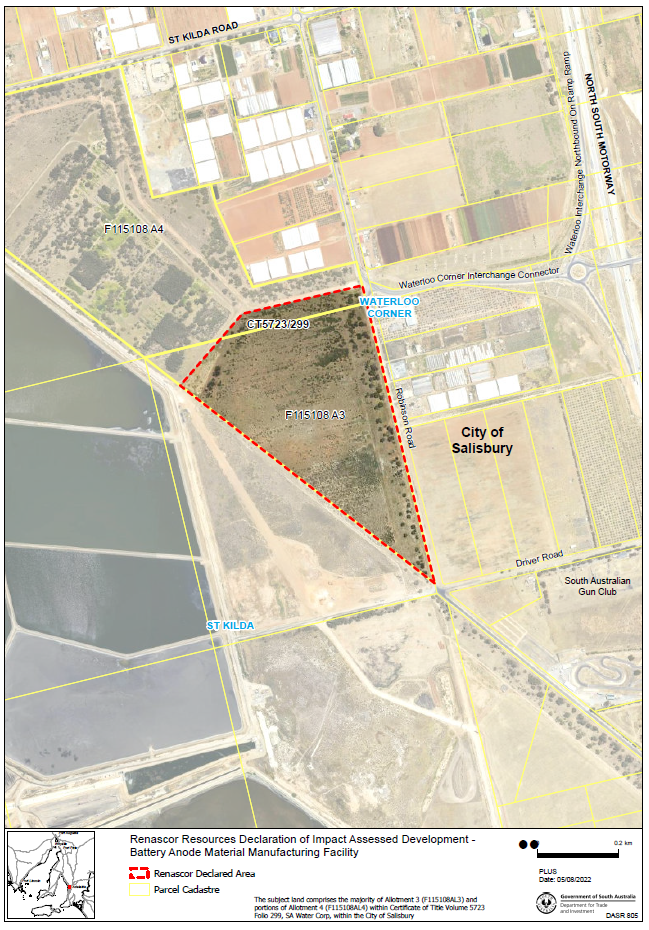 Dated: 17 November 2022Hon Andrea Michaels MPDelegate of the Minister for PlanningPlanning, Development and Infrastructure Act 2016Section 76Amendment to the Planning and Design CodePreambleIt is necessary to amend the Planning and Design Code (the Code) in operation at 24 November 2022 (Version 2022.22) in order to make changes of form relating to the Code’s spatial layers and their relationship with land parcels. NOTE: There are no changes to the application of zone, subzone or overlay boundaries and their relationship with affected parcels or the intent of policy application as a result of this amendment.PURSUANT to section 76 of the Planning, Development and Infrastructure Act 2016 (the Act), I hereby amend the Code in order to make changes of form (without altering the effect of underlying policy), correct errors and make operational amendments as follows:Undertake minor alterations to the geometry of the spatial layers and data in the Code to maintain the current relationship between the parcel boundaries and Code data as a result of the following:New plans of division deposited in the Land Titles Office between 16 November 2022 and 29 November 2022 affecting the following spatial and data layers in the Code:Zones and subzonesTechnical and Numeric VariationsBuilding Heights (Levels)Building Heights (Metres)Concept PlanGradient Minimum FrontageGradient Minimum Site AreaInterface HeightMinimum Primary Street SetbackMinimum Side Boundary SetbackFuture Local Road Widening SetbackMinimum FrontageMinimum Site Area OverlaysAffordable HousingDwelling ExcisionEnvironment and Food Production AreaFuture Local Road WideningFuture Road WideningHazards (Bushfire - High Risk)Hazards (Bushfire - Medium Risk)Hazards (Bushfire - General Risk)Hazards (Bushfire - Urban Interface)Hazards (Bushfire - Regional)Hazards (Bushfire - Outback)Heritage AdjacencyInterface ManagementLimited Land DivisionLocal Heritage PlaceNoise and Air EmissionsSignificant Landscape ProtectionState Heritage PlaceStormwater ManagementUrban Tree CanopyImproved spatial data for existing land parcels in the following locations (as described in Column A) that affect data layers in the Code (as shown in Column B):In Part 13 of the Code – Table of Amendments, update the publication date, Code version number, amendment type and summary of amendments within the ‘Table of Planning and Design Code Amendments’ to reflect the amendments to the Code as described in this Notice.PURSUANT to section 76(5)(a) of the Act, I further specify that the amendments to the Code as described in this Notice will take effect upon the date those amendments are published on the SA planning portal.Dated: 5 December 2022Greg Van GaansDirector, Land and Built EnvironmentDepartment for Trade and InvestmentDelegate of the Minister for PlanningPlanning, Development and Infrastructure Act 2016Section 76Amendment to the Planning and Design CodePreambleIt is necessary to amend the Planning and Design Code (the Code) in operation at 24 November 2022 (Version 2022.22) in order to make changes:•	to correct errors in relation to the misapplication of the Local Heritage Place Overlay at Middleton, Old Noarlunga, North Adelaide and Walkerville.1.	PURSUANT to Section 76 of the Planning, Development and Infrastructure Act 2016 (the Act), I hereby amend the Code in order to make the following minor or operational amendments as follows:(a)	Amend the spatial layer of the Local Heritage Place Overlay so that it does not apply to the following properties:(i)	5 Mill Terrace, Middleton (Lot 139, CT5467/369)(ii)	8 Water Street, Old Noarlunga (Lot 1, CT5243/840) (iii)	Unit 2, 40 Warwick Street, Walkerville (S1405 Unit 2, CT5053/954)and make corresponding spatial adjustment to the Heritage Adjacency Overlay to reflect this change.(b)	In Part 11 of the Code, in the section applicable to ‘Alexandrina’ delete the following row in the Table of Local Heritage Places:(c)	Amend the spatial layer of the Local Heritage Place Overlay at North Adelaide so that it does not apply to the land bounded by the red line in Attachment A and make corresponding spatial adjustment to the Heritage Adjacency Overlay to reflect this change.(d)	In Part 13 of the Code—Table of Amendments, update the publication date, Code version number, amendment type and summary of amendments within the ‘Table of Planning and Design Code Amendments’ to reflect the amendments to the Code as described in this Notice.2.	PURSUANT to Section 76(5)(a) of the Act, I further specify that the amendments to the Code as described in this Notice will take effect upon the date those amendments are published on the SA planning portal.Dated: 6 December 2022Sally SmithExecutive Director, Planning and Land Use ServicesDepartment for Trade and InvestmentDelegate of the Minister for PlanningAttachment A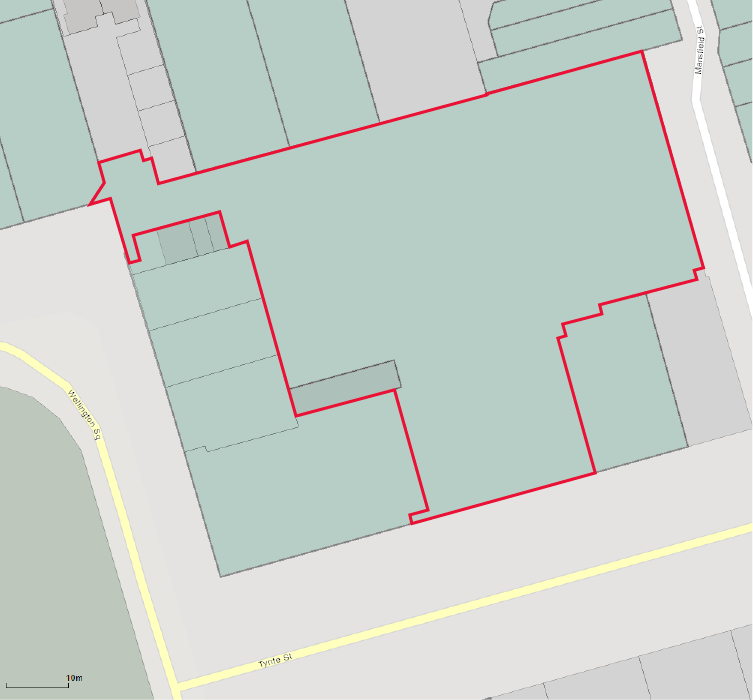 Proof of Sunrise and Sunset Act 1923Almanac for January, February, March 2023Pursuant to the requirements of the Proof of Sunrise and Sunset Act 1923, I Jon William Whelan, Chief Executive, Department for Infrastructure and Transport, at the direction of the Minister for Infrastructure and Transport, publish in the Schedule hereto an almanac setting out the times of sunrise and sunset on every day for the three calendar months January, February and March 2023.Dated: 1 December 2022Jon William WhelanChief Executive, Department for Infrastructure and TransportScheduleSunrise and Sunset Times for Adelaide 2023Latitude: South 34° 56 Longitude: East 138° 36GMT+9.50 hours (Daylight saving GMT+l0.5 hours)*NOTE: Daylight Saving Time is subject to change.Sunrise and Sunset times calculated on 11/11/22. Certified correct: G. Papanikolas, 29 November 2022Local Government InstrumentsCAMPBELLTOWN CITY COUNCILPlace Naming—Tuku WirraNotice is hereby given that at its meeting held 19 April 2022, pursuant to Section 219 of the Local Government Act 1999, the Campbelltown City Council adopted the name Tuku Wirra for combined Church Street Reserve and King George Reserve, comprising of Allotment 44, Section 341, Deposited Plan 32447, Volume 5518, Folio 987 and Allotment 17, Deposited Plan 28348, Volume 5373, Folio 225. The aforementioned Reserve is located off Koongara Court and Church Street, Magill.Dated: 30 November 2022 P. Di IulioChief Executive OfficerCITY OF MARIONLocal Government Act 1999Classification of Community LandNotice is hereby given that the Corporation of the City of Marion, at its meeting held on 14 September 2021, resolved that following the land division of Kenton Avenue Reserve and the new title being issued being Allotment 301 in Deposited Plan 130441 contained in Certificate of Title Volume 6279 Folio 67, its Community Land Classification was to be reinstated pursuant to Section 193(5) of the Local Government Act 1999. This notice reinstates the community land status of Kenton Avenue Reserve. Dated: 8 December 2022T. HarrisonChief Executive OfficerMid Murray CouncilLiquor Licensing (Dry Areas) Notice 2022Under Section 131(1ab) of the Liquor Licensing Act 19971—Short titleThis notice may be cited as the Liquor Licensing (Dry Areas) Notice 2022.2—CommencementThis notice comes into operation on 31 December 2022.3—Interpretation(1)	In this notice—principal notice means the Liquor Licensing (Dry Areas) Notice 2017 published in the Gazette on 17.10.17, as in force from time to time.(2)	Clause 3 of the principal notice applies to this notice as if it were the principal notice.4—Consumption etc of liquor prohibited in dry areas(1)	Pursuant to Section 131 of the Act, the consumption and possession of liquor in the area described in the Schedule is prohibited in accordance with the provisions of the Schedule.(2)	The prohibition has effect during the periods specified in the Schedule.(3)	The prohibition does not extend to private land in the area described in the Schedule.(4)	Unless the contrary intention appears, the prohibition of the possession of liquor in the area does not extend to—(a)	a person who is genuinely passing through the area if—(i)	the liquor is in the original container in which it was purchased from licensed premises; and(ii)	the contained has not been opened; or(b)	a person who has possession of the liquor in the course of carrying on a business or in the course of his or her employment by another person in the course of carrying on a business; or(c)	a person who is permanently or temporarily residing at premises within the area or on the boundary of the area and who enters the area solely for the purpose of passing through it to enter those premises or who enters the area from those premises for the purpose of leaving the area(5)	The Schedule is in addition to Schedule—Mannum Area 2, Mannum Area 3, Mannum Area 4 and Mannum Area 5 in the principal notice.Schedule—Cadell Area 11—Extent of prohibitionThe consumption of liquor is prohibited and the possession of liquor is prohibited.2—Period of prohibitionFrom 4:00pm on 31 December 2022 to 9:00am on 1 January 2023.3—Description of areaThe area adjacent to and to the north of the town of Cadell, being the whole of the land comprised in Piece 14 DP75804 (approximately the area bounded on the north-west and north-east by the River Murray, on the east by the Cadell Valley Road and on the south by the portion of Kings Riverside Drive that runs generally east-west and the access road from that portion of Kings Riverside Drive to a boat ramp on the eastern bank of the River Murray).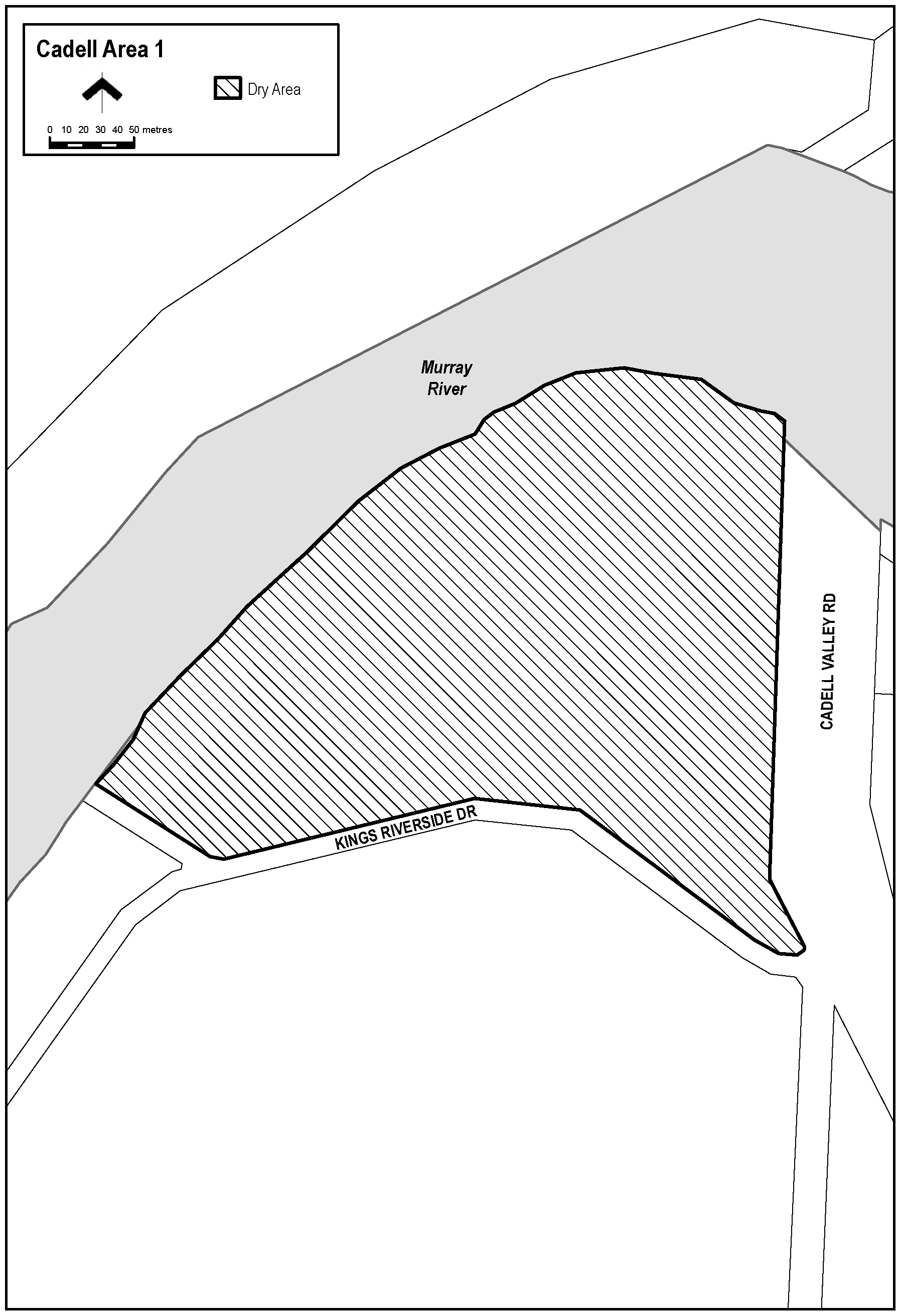 Schedule—Morgan Area 11—Extent of prohibitionThe consumption of liquor is prohibited and the possession of liquor is prohibited.2—Period of prohibitionFrom 4:00pm on 31 December 2022 to 9:00am on 1 January 2023.3—Description of areaThe area in Morgan bounded as follows: commencing at the point at which the prolongation in a straight line of the southern boundary of Section 432, Hundred of Eba intersects the waterline on the north-western side of the River Murray, then generally north-westerly, westerly and north-westerly along that prolongation and boundary of Section 432 so the south-eastern boundary of Railway Terrace, then generally north-easterly along that south-eastern boundary of Railway Terrace to the point at which it meets the northern corner of Section 484, Hundred of Eba, then generally north-easterly along the north-western boundary of Section 433, Hundred of Eba to the northernmost boundary of Section 429, Hundred of Eba, then north-easterly along that boundary of Section 429 and the prolongation in a straight line of that boundary to the waterline on the north-western side of the River Murray, then generally south-westerly along the waterline of the River to the point of commencement, but excluding Section 483, 484 and 485, Hundred of Eba.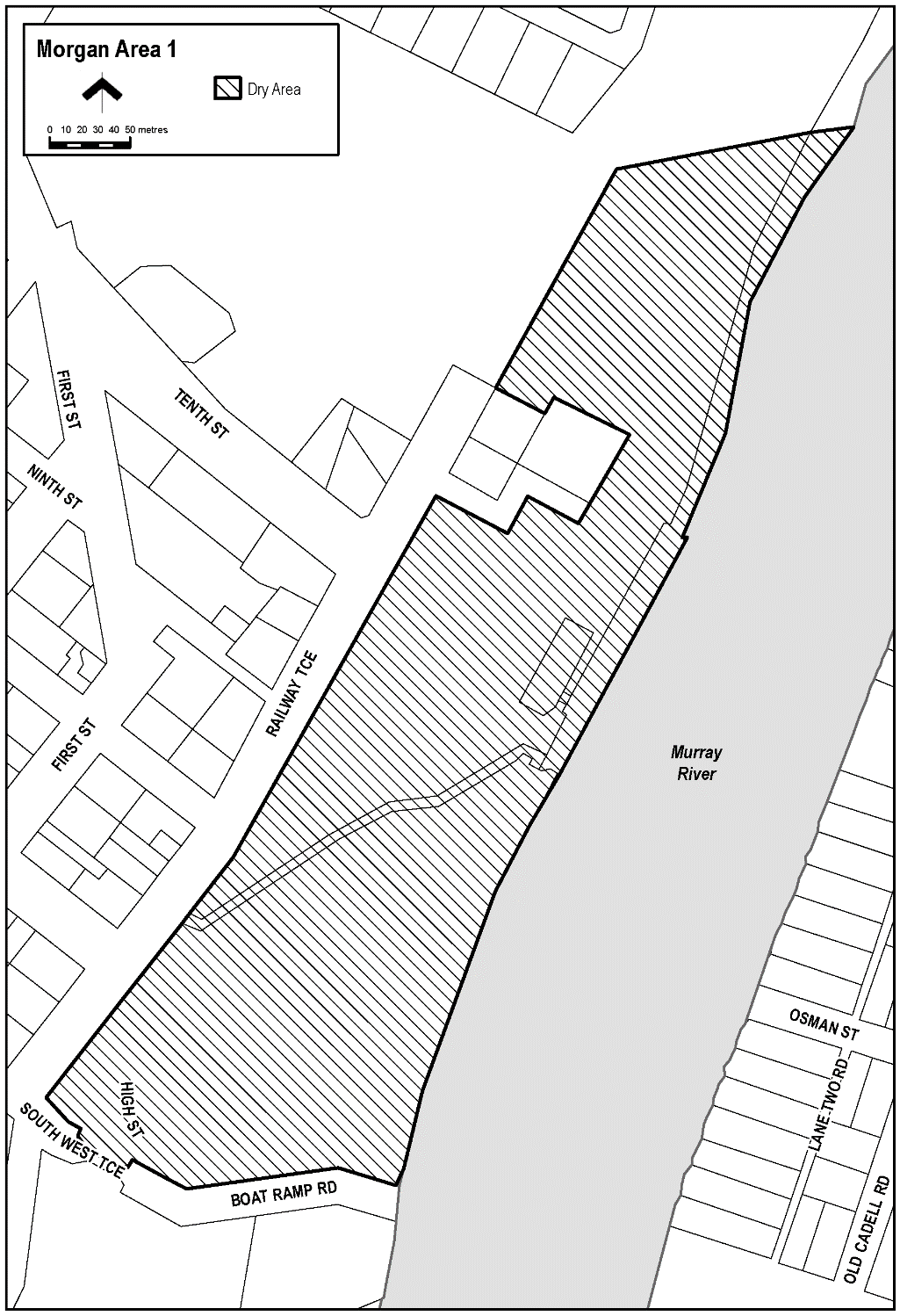 Schedule—Mannum Area 21—Extent of prohibitionThe consumption of liquor is prohibited and the possession of liquor is prohibited.2—Period of prohibitionFrom 6:00pm to 11:00pm on 31 December 2022.3—Description of areaAnna Street between Randell Street and William Street.The stairway (generally known as “the Golden Stairs”) between Anna Street and Randell Street, adjacent to Shearer’s Carpark.Randell Street (and Purnong Road) between William Street and River Road.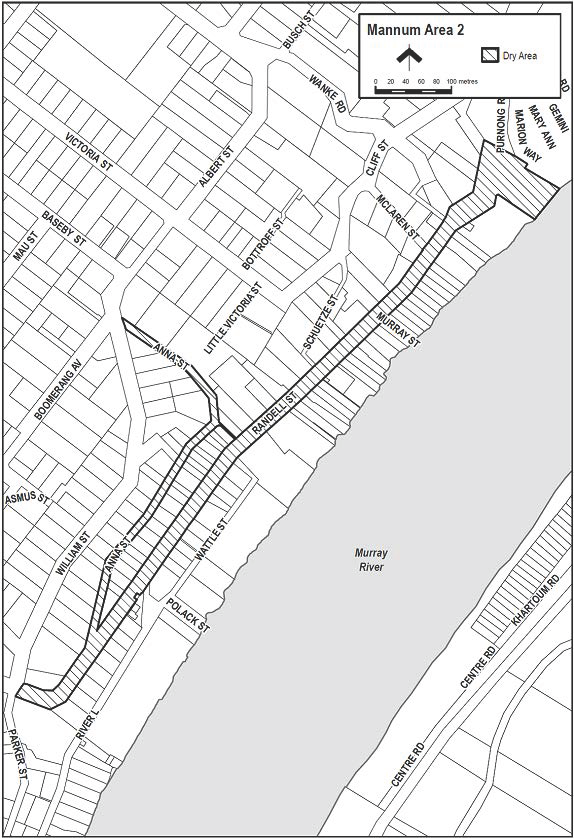 Schedule—Mannum Area 31—Extent of prohibitionThe consumption of liquor is prohibited and the possession of liquor is prohibited.2—Period of prohibitionFrom 6:00pm to 11:00pm on 31 December 2022.3—Description of areaThe car park in Mannum (generally known as Shearer’s Carpark) situated between Randell Street and Anna Street, being Lots 33 and 34 DP1091, Hundred of Finniss and Lot 435 FP208811, Hundred of Finniss.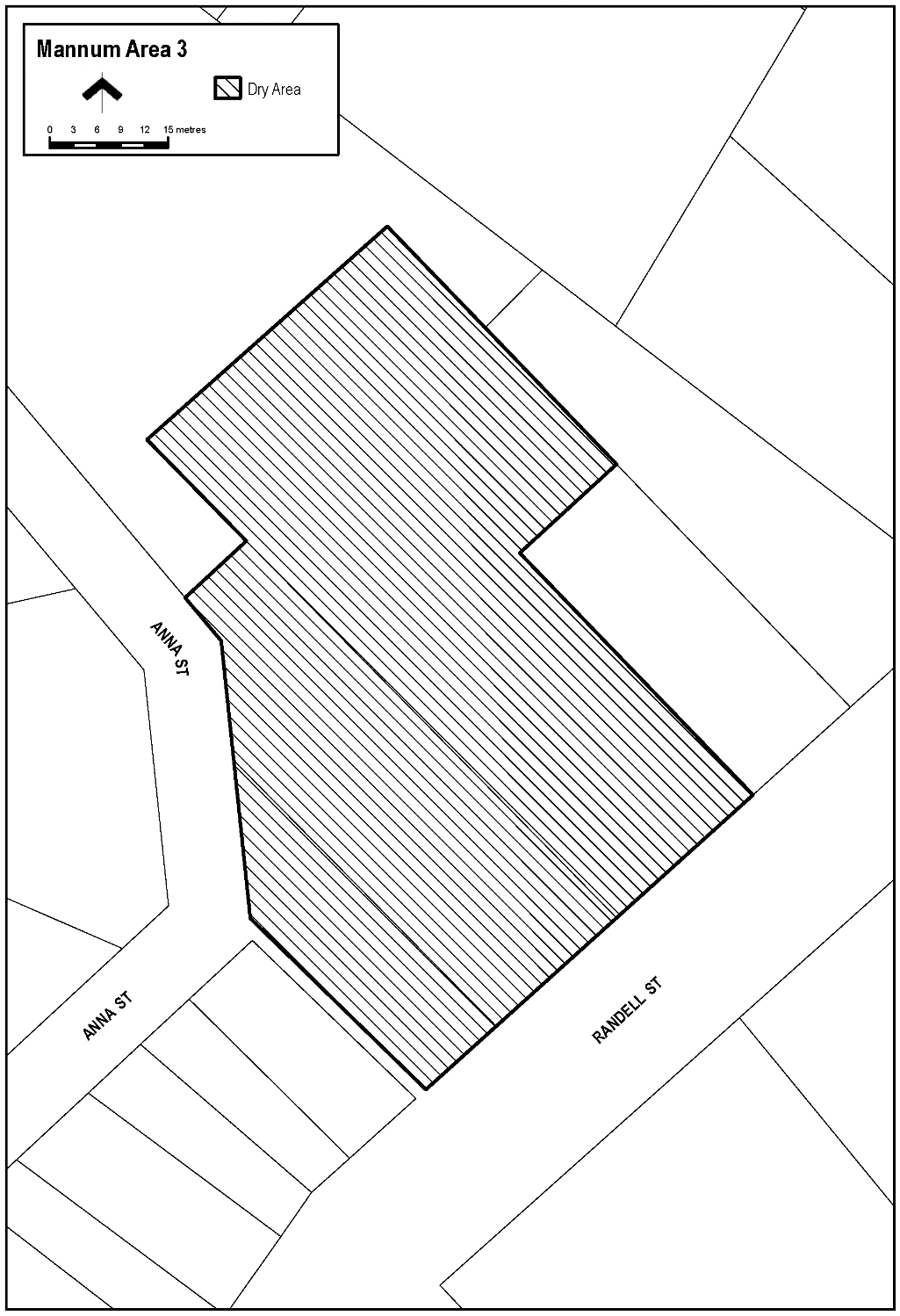 Schedule—Mannum Area 41—Extent of prohibitionThe consumption of liquor is prohibited and the possession of liquor is prohibited.2—Period of prohibitionFrom 6:00pm to 11:00pm on 31 December 2022.3—Description of areaThe area in Mannum known as Mary Ann Reserve (together with abutting land and structures), being the area bounded on the north-east by the south-west boundary of Lot 10 FP21817 (Bowling Green), on the north-west by River Lane, on the south-west by the north-eastern boundary of Certificate of Title Volume 5799 Folio 318 (24 River Lane) and on the south-east by the River Murray, together with the whole of any wharf, jetty, boat ramp or other structure projecting from that area into the River.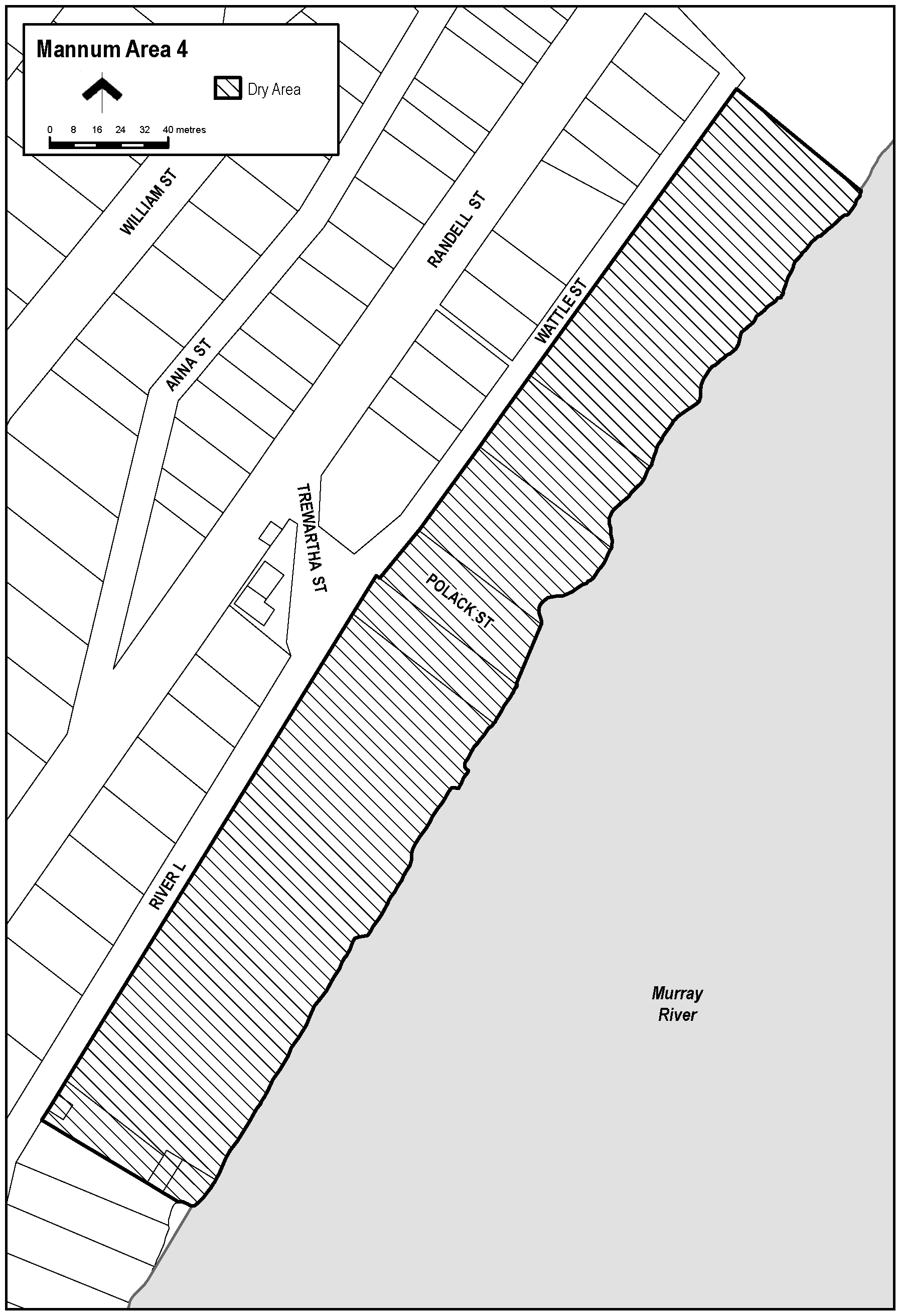 Schedule—Mannum Area 51—Extent of prohibitionThe consumption of liquor is prohibited and the possession of liquor is prohibited.2—Period of prohibitionFrom 6:00pm to 11:00pm on 31 December 2022.3—Description of areaThe area in Mannum known as Arnold Park, situated between Randell Street and the River Murray adjacent to the south-western boundary of River Road, being Lot 93 FP213066, Hundred of Finniss.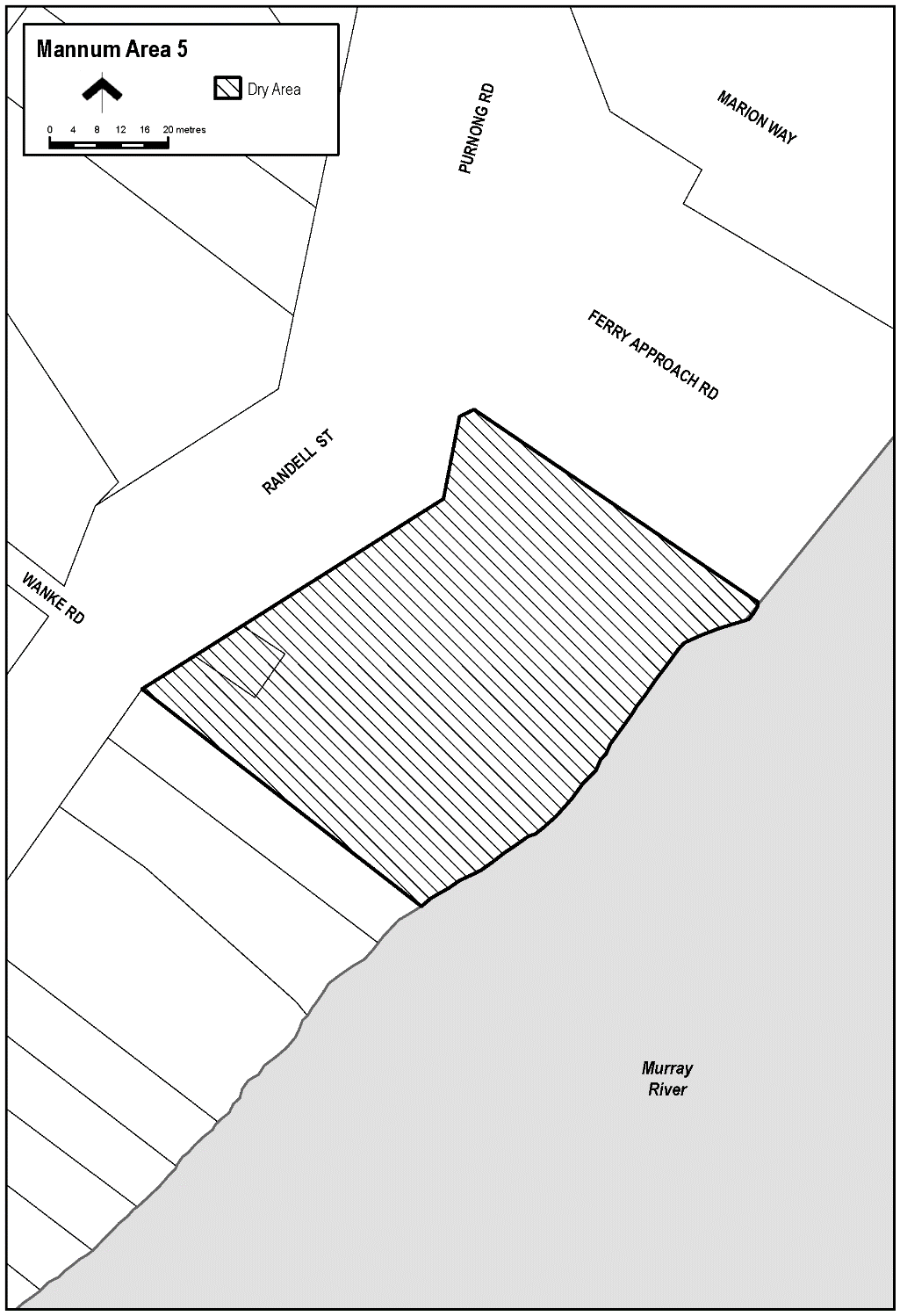 Schedule—Mannum Area 61—Extent of prohibitionThe consumption of liquor is prohibited and the possession of liquor is prohibited.2—Period of prohibitionFrom 6:00pm on 31 December 2022 to 8:00am on 1 January 2023.3—Description of areaThe area adjacent Mannum, generally known as Bolto Reserve, bounded on the south-east by the north-western boundary of Section 909, Hundred of Younghusband, on the south-west by the north-eastern boundary of Section 914, Hundred of Younghusband, on the north-west by the River Murray and on the north-east by the south-western boundary of Lot 94 DP49431 and the prolongation in a straight line north-westerly and south-easterly of that boundary.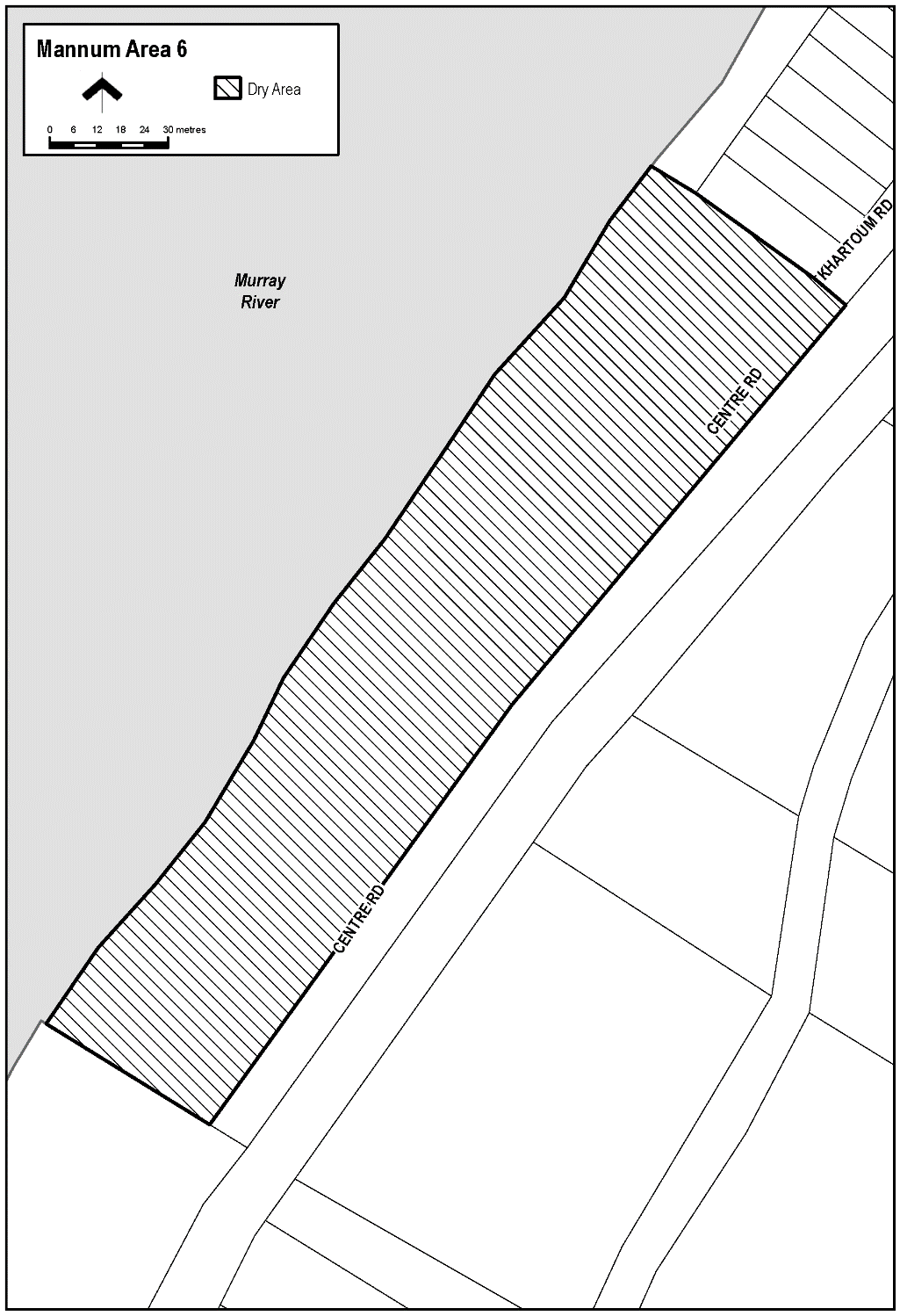 Schedule—Mannum Area 71—Extent of prohibitionThe consumption of liquor is prohibited and the possession of liquor is prohibited.2—Period of prohibitionFrom 6:00pm on 31 December 2022 to 8:00am on 1 January 2023.3—Description of areaThe area adjacent Mannum, generally known as Haythorpe Reserve, bounded on the south-east by the north-western boundary of the carriageway of Hunter Road, on the south-west by the south-western boundary of Section 727, Hundred of Younghusband and the prolongation in a straight line south-easterly and north-westerly of that boundary, on the north-west by the River Murray and on the north-east by the south-western boundary of Section 397, Hundred of Younghusband and the prolongation in a straight line north-westerly and south-easterly of that boundary.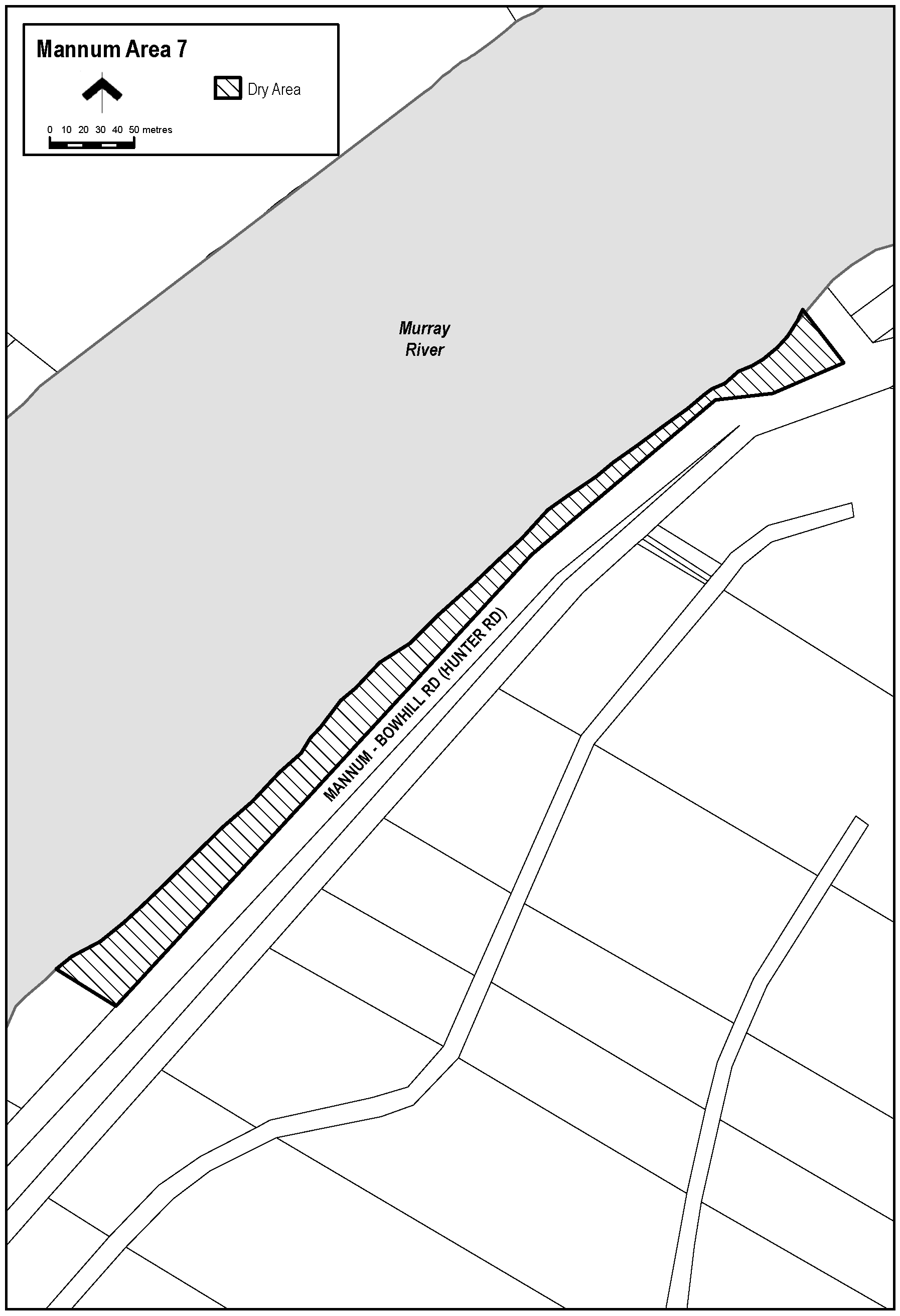 Dated: 8 December 2022Ben ScalesChief Executive OfficerNorthern Areas CouncilResignation of CouncillorNotice is hereby given in accordance with Section 54(6) of the Local Government Act 1999 that a vacancy has occurred in the office of Councillor for Broughton Ward of the Northern Areas Council, due to the resignation of Councillor Ben Browne, effective November 25 2022.Dated: 8 December 2022Pete WardActing Chief Executive OfficerPublic NoticesNational Electricity LawInitiation of Rule Change RequestThe Australian Energy Market Commission (AEMC) gives notice under s 95 of the National Electricity Law as follows:The Australian Energy Market Operator has requested the AEMC to make a rule on Unlocking CER benefits through flexible trading (Ref. ERC0346). We invite written submissions on the proposed rule by 16 February 2023.Submissions can be made via the AEMC’s website. Before making a submission, please review the AEMC’s privacy statement on its website, and consider the AEMC’s Tips for making a submission. The AEMC publishes all submissions on its website, subject to confidentiality.Documents referred to above are available on the AEMC’s website and are available for inspection at the AEMC’s office.Australian Energy Market CommissionLevel 15, 60 Castlereagh StSydney NSW 2000Telephone: (02) 8296 7800www.aemc.gov.auDated: 8 December 2022National Energy Retail LawInitiation of Rule Change RequestThe Australian Energy Market Commission (AEMC) gives notice under s 251 of the National Energy Retail Law as follows:The Australian Energy Market Operator has requested the AEMC to make a rule on Unlocking CER benefits through flexible trading (Ref. RRC0045). We invite written submissions on the proposed rule by 16 February 2023.Submissions can be made via the AEMC’s website. Before making a submission, please review the AEMC’s privacy statement on its website, and consider the AEMC’s Tips for making a submission. The AEMC publishes all submissions on its website, subject to confidentiality.Documents referred to above are available on the AEMC’s website and are available for inspection at the AEMC’s office.Australian Energy Market CommissionLevel 15, 60 Castlereagh StSydney NSW 2000Telephone: (02) 8296 7800www.aemc.gov.auDated: 8 December 2022Partnership Act 1891 Dissolution of Partnership Notice is hereby given that the partnership between KYLIE JANNE MARTENS & KYM JAMES MARTENS as trustees for the MARTENS INVESTMENT TRUST and ADRIAN BLAIR CROSS as trustee for the SIANN INVESTMENT TRUST ABN 32 269 872 400, the business of which traded in part under the name ‘The Siann Investment Trust & The Martens Investment Trust’ was dissolved effective 1 December 2022.Dated: 1 December 2022Kylie Janne Martensas trustee for the Martens Investment TrustKym James Martensas trustee for the Martens Investment TrustAdrian Blair Crossas trustee for the Siann Investments TrustTrustee Act 1936Public TrusteeEstates of Deceased PersonsIn the matter of the estates of the undermentioned deceased persons:BRANDENBURG John William late of 6A Dianne Street Klemzig Retired Engineer who died 27 September 2021COOK Raymond John late of 31 Shirley Avenue Felixstow Retired Process Worker who died 21 May 2022COOKSON Gathorne George late of 118 Yarrabee Road Greenhill Of no occupation who died 10 March 2022COURT John Raymond late of 24 Wilcher Street Port Pirie West Retired Plant Operator who died 25 June 2022FIRMINGER Mary Angeles late of 70 Gladstone Avenue Kilburn Retired Registered Nurse who died 21 February 2022FISCHER Christina late of 80 Moseley Street Glenelg South Of no occupation who died 1 July 2022KLIMACEK Paulina late of 95-97 Awoonga Road Hope Valley Retired Secretary who died 13 May 2022KOELMAN Hillechien Wilhelmina late of 25 Roopena Street Ingle Farm Retired Machinist who died 8 May 2022LOCKWOOD William Peter late of 2-10 First Street Brompton Retired Fisherman who died 16 April 2022LOVEGROVE Edward Keith late of 43 North Street Henley Beach Retired Painter and Decorator who died 22 June 2022MCNAMARA Iris Mary late of 52 Dunrobin Road Hove Of no occupation who died 22 August 2022OBST Malcolm Edmund late of 58 Chief Street Brompton Retired Baker who died 26 August 2022PERKS Steven James late of 4 Calthorpe Terrace Ottoway Computer Engineer who died 10 July 2022REDEMSKI Keith Stanley late of 6 Webb Street Clare Of no occupation who died 2 April 2022SIMPSON Colleen Eva late of 29 Austral Terrace Morphettville Of no occupation who died 26 April 2022WATSON Ronald Patrick late of 117 Dalmeny Street Algester Queensland Retired Real Estate Office Proprietor who died 25 August 2022Notice is hereby given pursuant to the Trustee Act 1936, the Inheritance (Family Provision) Act 1972 and the Family Relationships Act 1975 that all creditors, beneficiaries, and other persons having claims against the said estates are required to send, in writing, to the office of Public Trustee at GPO Box 1338, Adelaide 5001, full particulars and proof of such claims, on or before the 6 January 2023 otherwise they will be excluded from the distribution of the said estate; and notice is also hereby given that all persons indebted to the said estates are required to pay the amount of their debts to the Public Trustee or proceedings will be taken for the recovery thereof; and all persons having any property belonging to the said estates are forthwith to deliver same to the Public Trustee.Dated: 8 December 2022N. S. RantanenPublic TrusteeUniversity of Adelaide Act 1971Award Program Fee RulesCouncil resolved to revoke the Academic Year Rules and approve the new Award Program Fee Rules set out below:1.	The matters in respect of which a fee is to be charged by the University, the categories of persons who are to pay them, the determination of the amounts to be charged, the time and manner of payment, extensions for payment and exemptions from payment may be determined in accordance with one or more University policies approved and published by the Vice-Chancellor from time to time.2.	For the purposes of these Rules and Statute 89, the Council approves and adopts any policies established in accordance with Rule 1.3.	A student shall be liable for any increase, or entitled to refund of any decrease, in the total fee that may arise through variation of enrolment during the year.4.	Council delegates to the Vice-Chancellor the authority to:(a)	grant an extension of time for the payment of fees or exempt any person from liability to pay any fee in whole or part on the grounds set out in the Statutes; and(b)	determine and approve such arrangements as the Vice-Chancellor may deem appropriate for the discharge of a student’s outstanding fees and all other financial obligations due to the University for the purposes of permitting a student’s re-enrolment in the University or admission to a degree, diploma or certificate of the University.5.	The Vice-Chancellor may further sub-delegate the authority referred to in Rule 4 above to another officer of the University and may approve administrative policies and procedures regulating the exercise of such delegation.Approved by Council.Dated: 5 December 2022Andrew LeeDirector, Governance ServicesOffice of the Chancellor and Council SecretariatThe University of AdelaideNotice SubmissionThe South Australian Government Gazette is published each Thursday afternoon.Notices must be emailed by 4 p.m. Tuesday, the week of publication.Submissions are formatted per the gazette style and a proof will be supplied prior to publication, along with a quote if applicable. Please allow one day for processing notices.Alterations to the proof must be returned by 4 p.m. Wednesday.Gazette notices must be submitted as Word files, in the following format:	Title—the governing legislation	Subtitle—a summary of the notice content	Body—structured text, which can include numbered lists, tables, and images	Date—day, month, and year of authorisation	Signature block—name, role, and department/organisation authorising the noticePlease provide the following information in your email:	Date of intended publication	Contact details of the person responsible for the notice content	Name and organisation to be charged for the publication—Local Council and Public notices only	Purchase order, if required—Local Council and Public notices onlyEmail:	governmentgazettesa@sa.gov.auPhone:	(08) 7109 7760Website:	www.governmentgazette.sa.gov.auAll instruments appearing in this gazette are to be considered official, and obeyed as suchPrinted and published weekly by authority of C. McArdle, Government Printer, South Australia$8.15 per issue (plus postage), $411.00 per annual subscription—GST inclusiveOnline publications: www.governmentgazette.sa.gov.auNameRegionBart Thomas QuinnMetropolitan AdelaideChris David WakehamMetropolitan AdelaideAdelaide HillsBarossa, Light and Lower NorthChristopher James Carter Metropolitan AdelaideDaniel Anton D’EliaAdelaide HillsBarossa, Light and Lower NorthFleurieu/Kangaroo IslandEyre and WesternDaniel Ian SanderMetropolitan AdelaideEyre and Western Murray and MalleeIain Douglas HenshawMetropolitan Adelaide Jack HansenMetropolitan AdelaideAdelaide HillsBarossa, Light and Lower NorthJames Liam KhabbazMetropolitan AdelaideAdelaide Hills Fleurieu/Kangaroo IslandJanet Rosemary HawkesMetropolitan AdelaideAdelaide HillsBarossa, Light and Lower NorthFleurieu/Kangaroo IslandEyre and WesternJarrod Bruce HarperMetropolitan AdelaideAdelaide HillsFleurieu/Kangaroo IslandJohn TomazosMetropolitan AdelaideJordan David Bilibio Metropolitan AdelaideAdelaide HillsBarossa, Light and Lower NorthKee Van TanMetropolitan AdelaideKelly Anne MatthewsMetropolitan AdelaideAdelaide HillsBarossa, Light and Lower NorthMurray and MalleeYorke and Mid NorthLuke Philip WalkerMetropolitan AdelaideMatthew Phillip NoackMetropolitan AdelaideMatthew Scott RichardsonMetropolitan AdelaideYorke and Mid NorthMatthew Leonard SingletonMetropolitan AdelaideAdelaide HillsFleurieu/Kangaroo IslandMurray and MalleeMaximilian StephanidesMetropolitan AdelaideYorke and Mid NorthNicola LombardiMetropolitan AdelaideEyre and Western Paul Charles SandersMetropolitan AdelaidePaul Anthony SzumskiMetropolitan AdelaideAdelaide HillsBarossa, Light and Lower NorthFleurieu/Kangaroo IslandEyre and WesternFar NorthLimestone CoastMurray and MalleeYorke and Mid NorthPeter Robert LornieMetropolitan AdelaideAdelaide HillsBarossa, Light and Lower NorthFleurieu/Kangaroo IslandEyre and WesternFar NorthLimestone CoastMurray and MalleeYorke and Mid NorthSimon James PascoeMetropolitan AdelaideAdelaide HillsBarossa, Light and Lower NorthYorke and Mid NorthStephanos RoushasMetropolitan AdelaideAddress of PremisesAllotment SectionCertificate of Title
Volume/FolioUnit 1-11 Norman Street, Woodville SA 5011Allotment 64 Filed Plan 123858 Hundred of YatalaCT5549/225Unit 2-11 Norman Street, Woodville SA 5011Allotment 64 Filed Plan 123858 Hundred of YatalaCT5549/225CandidatesFirst Preference VotesElectedPATRICK, Rex2,734GUPTA, Vivek391KELLY, Steven297LOMAX-SMITH, Jane2,666Elected 1VERSCHOOR, Sandy2,489CandidatesFirst Preference VotesElectedDU, Zhigang383BARBARO, Frank612BAIN, Glenn639GILES, Janet1,686Elected 2PATTERSON, Josephine217ABRAHIMZADEH, Arman1,851Elected 1GELONESE, Domenico649LOCKWOOD, Juliette571MORAN, Anne1,790CandidatesFirst Preference VotesElectedMARTIN, Phil878Elected 1FARNAN, Robert200WILKINSON, Sandy410DUNIS, Valdis289COUROS, Mary659Elected 2CandidatesFirst Preference VotesElectedHAMILTON, Mark315NOON, Carmel466Elected 1LI, Jing508Elected 4SIU, Hugo68ELLIOTT, David337Elected 3RADDA, Alex97HOU, Zhuopeng (Simon)355Elected 2HYDE, Alexander338HUI, Fiona119KNOLL, Franz Peter176PAPALIA, Cassandra75AYRIS, Ben135SHARMA, Gagan238VO, Tammy65CandidatesFirst Preference VotesElectedSIEBENTRITT, Mark275Elected 3CRUZ, Helika139VLASSIS, Theo241SCOTT, Tim138SLIGHT, Colette277CULLEN-MACASKILL, Sean199SNAPE, Keiran758Elected 1RAMANAN, Param51BROWN, Kimberlee146DAVIS, Henry263Elected 2McKAY, Sue115LLEWELLYN-SMITH, Ida Jonassen165CandidatesFirst Preference VotesElectedWISDOM, Jan-Clairen/aElected UnopposedCandidatesFirst Preference VotesElectedOSTERSTOCK, Mark798Elected 2MUDGE, Leith644Elected 3FREER, David218PARKIN, Kirsty551Elected 4DANIELL, Nathan David841Elected 1KEMP, John252CRAWFORD, Philip177SADLER, James283SLADE, Ashley186BOYD, Kirrilee558Elected 5PASCALE, Louise375Elected 6CHEATER, Adrian284Elected 7CandidatesFirst Preference VotesElectedGRANT, Chris697Elected 3HUXTER, Lucy1,024Elected 2HERRMANN, Malcolm Arthur1,415Elected 1GILL, Pauline Elizabeth107Elected 5SELWOOD, Melanie555Elected 4CHAPLIN, Padma114CandidatesFirst Preference VotesElectedBURGESS, Steve866WASLEY, Mark1,185Elected 1CandidatesFirst Preference VotesElectedSTRUDWICKE, Marcus254Elected 3PATON, David116Elected 6PARKER, Brian117JONES, Stephen Edward74PANELLA, Margherita92Elected 5DI TROIA, Carmine91LAWRENCE, Mel85MAZZEO, Dante Isaiah102Elected 7SLATER, Matt35LUSH, John Wilton280Elected 2WALTON, Thomas Glen26KEEN, Terry-anne70Elected 8BOMBARDIERI, Alana Rose330Elected 1BOON, Kay183Elected 4STUBING, Eddie125Elected 9CandidatesFirst Preference VotesElectedHURST, Mark314PARKES, Keith3,608Elected 1LEWIS, Bron3,360SMITH, Shaun2,588CandidatesFirst Preference VotesElectedSCOTT, Michael729Elected 3NICHOLSON, Lou935Elected 1COOMANS, Bill734Elected 2NEWPORT, Judy124DYBALA, Victoria201ROSENBERG, Lorraine Florence376CandidatesFirst Preference VotesElectedKEILY, Rex John350MAIDMENT, Craig720Elected 2THORNTON, Christie615Elected 3MILLER, Sue753Elected 1BAGSTER, Lance178ARNEY, Lynton400CandidatesFirst Preference VotesElectedWATSON, Steven80JONES, Mark87DAVIS, Jim376WILLIAMS, Jane196THOMPSON, Gerry118GARDNER, Margaret Anne435Elected 3JORDAN, Julie332BICKLEY, Eli252GLADWIN, Dave76OSTIGH, Craig158OLIVER, Peter708Elected 2RIVERS-THOMPSON, Michael93LIVINGSTON, Milli734Elected 1CandidatesFirst Preference VotesElectedLANGE, Michael (Bim)4,084Elected 1SZUTY, Helen3,275CandidatesFirst Preference VotesElectedWOODBURY, Bob291KRUGER, Angie291TROUP, Cathy384Elected 8THOMPSON, Heidi Marie398Elected 6GREATWICH, Jess284Elected 9HARMS, Christopher246ANGAS, John923Elected 1HURN, Tony363Elected 4LANE, Rick665Elected 2SCHILLING, Kathryn Louise362Elected 5LOHNER, Katrin137BARRETT, Don392Elected 7DAVIES, Colin53VAN DER WIJNGAART, Katie (Kat)124JAMES, Shelley60HAEBICH, David251JOHNSTONE, Russell223PREECE, Bruce317Elected 11HORE, Scott208DE VRIES, Dave259Elected 10EVANS, Jane594Elected 3WIESE-SMITH, Carla252CandidatesFirst Preference VotesElectedGREGORY, Kim122Elected 4AXFORD, Cynthia Lorraine247Elected 2BUTTON, Peter265Elected 1LOCKYER, Brian John53Elected 6EASON, Dave35Elected 8KERLEY, Leonie161Elected 3BEINKE, Kevin John67Elected 5McDONALD, Margaret21Elected 7LOCKE, Rob9ROWLANDS, Grant56Elected 9SIMMONS, Georgie17CandidatesFirst Preference VotesElectedHUNT, Peter R1,421WINNALL, Ella1,455Elected 1NOBILE, Raffaele (Ralf)358CandidatesFirst Preference VotesElectedRICHARDSON, Bruce Graeme496Elected 2WATERMAN, David220Elected 5SCOTT, Trevor Malcolm354Elected 3SINDOS, Meta178LITTLE, Adrian James215Elected 6MARRETT, Collis243Elected 7KASSEBAUM, Andrew224Elected 4CENTOFANTI, Rhonda Louise1,006Elected 1SCHLEIN, Ian206Elected 8CandidatesFirst Preference VotesElectedMONCEAUX, Anne5,785Elected 1LEMON, Helga4,592CandidatesFirst Preference VotesElectedCAVALERI, Cathy102HUEBL, Paul701Elected 1GREEN, Jaimee387CASBARRA, Pat38HORTON, Robert John151JONES, Harvey463Elected 2CandidatesFirst Preference VotesElectedDAWS, Mike601Elected 1TURNBULL, Jennifer Jillian515Elected 2DINAN, Kevin488CandidatesFirst Preference VotesElectedWEST, Jason368MELICK, Jenni172JENNINGS, Ted360Elected 2WINDERLICH, David Nicholas172LEUNG, Janet228WILKINS, Di672Elected 1CandidatesFirst Preference VotesElectedTHAKUR, Dilip206JACKSON, Kym271WALMSLEY, Jayson183BATTERSBY, Alexandra123HARVEY, Jo357Elected 1HALLETT, Kerry Margaret357Elected 2CandidatesFirst Preference VotesElectedACCATINO, Damian Frank391DAVEY, Jane672Elected 1SHAKES, Christopher143STEPHENSON-JONES, Tabitha153XING, Andy549Elected 2CandidatesFirst Preference VotesElectedCORNISH, Petern/aElected UnopposedHENSCHKE, Liliann/aElected UnopposedCandidatesFirst Preference VotesElectedWHITTAKER, Jilln/aElected UnopposedCandidatesFirst Preference VotesElectedTHOMAS, Colin213KENNEDY, John399WONG, Ching370AJRISH, Yassir (Aj)415Elected 2BLACKBOROUGH, Luci473Elected 1BLACK, Judy324McDONNELL, Joshua256CandidatesFirst Preference VotesElectedMCLUSKEY, Johanna896Elected 1SOHAL, Gurtej256BUSATO, Gianni164BARBARO, Dom859Elected 2CandidatesFirst Preference VotesElectedSCALZI, Claude457Elected 2AGOSTINELLI, Paul330FERGUSON, Mark227LEOMBRUNO, Anna1,035Elected 1CandidatesFirst Preference VotesElectedPARKEN, Kevin Kingsley297NOBLE, Matthew1,238Elected 1CARBONE, Aniello119LAKHANI, Jagdish Harish406Elected 2OZGO, Eric Charles140CandidatesFirst Preference VotesElectedBRITTON-LA SALLE, Theresen/aElected UnopposedFLYNN, Johnn/aElected UnopposedCandidatesFirst Preference VotesElectedMAYNARD, Ken651ElectedWILL, Perry Alan478CandidatesFirst Preference VotesElectedBREWSTER, Joyce89Elected 7NICHOLLS, Hayley69Elected 8BROWN, Paul Gibson160Elected 2SLEEP, Robert George238Elected 1NICHOLLS, Anthony William117Elected 3RYAN, Geoff104Elected 5JACOBSEN, Michele114Elected 4EVANS, Terena32McGUINNESS, Jane Elizabeth24EVANS , Janet Shirley104Elected 6SAMSONENKO, Melanie Kate52CandidatesFirst Preference VotesElectedPAPARELLA, Paul4,119RUSSO, Maria2,374EVANS, Angela11,557Elected 1MITCHELL, Matt8,384CandidatesFirst Preference VotesElectedLE LACHEUR, Nicholas920Elected 2WAKEFIELD, Dulin267GHENT, Stuart1,167Elected 1FERRAO, Gerard856CandidatesFirst Preference VotesElectedSCHEFFLER, Tom1,012Elected 2McGRATH, Sarah626BLAZIC, Mara446TULLIO, Rachele1,034Elected 1CandidatesFirst Preference VotesElectedFARDONE, Merlindie839Elected 2van den NIEUWELAAR, Kenzie1,298Elected 1ADLEY, John Patrick718CandidatesFirst Preference VotesElectedCHIDAMBARANATHAN, Senthil973Elected 2TRAN, Khuyen (Quin)1,582Elected 1RAWSON, Terry570RIX, Shane767CandidatesFirst Preference VotesElectedMESCHINO, Carlo916THOMAS, Kelly1,131Elected 1MAZEIKA, Nicole1,070Elected 2CandidatesFirst Preference VotesElectedROOPRAI, Rajveer349TURELLI, George1,145Elected 2TEDESCO, Frank943PPIROS, Peter1,129Elected 1CandidatesFirst Preference VotesElectedSUTTON, Steve566CAMPBELL, Alice675Elected 2KINSELLA, Katriona714Elected 1COOKE, Graham Marshall Hall293ALEXANDRIDES, Paul688CandidatesFirst Preference VotesElectedAGIUS, Edgarn/aElected UnopposedMCEWEN, Michaeln/aElected UnopposedCandidatesFirst Preference VotesElectedPERRY, Helen1,023THOMAS, Wayne1,037AUGHEY, Allan1,276Elected 1CandidatesFirst Preference VotesElectedALDER, Ann449Elected 2BURFITT, Ian369Elected 3KOCH, Brian236Elected 7WILLSON, David548Elected 1BARTHOLOMAEUS, Malcolm Kingsley356Elected 4NAUGHTON, Jeannine197Elected 9FURLER, Tania319Elected 6BRUHN, Leon James336Elected 5PERRY, Owen162CALVERT, Elizabeth260Elected 8CandidatesFirst Preference VotesElectedRICHARDSON, Kelly206Elected 2WETHERALL, Julie24TARRAN, Chris10CLAUGHTON, Greg108Elected 4SIVIOUR, Grantley15QUINN, Robert45Elected 5EMANS, Jake116Elected 3RAYSON, Colin23TRIGG, Bryan56Elected 7CAMERON, Phil216Elected 1FENNELL, Grant Andrew52Elected 6CandidatesFirst Preference VotesElectedJAENSCH, Neville421SIMMONS, Paul1,505Elected 1HILLAM, Rosa209CandidatesFirst Preference VotesElectedPIETZSCH, Jonathan229Elected 5ROWNTREE, Lisa283Elected 2SEIDEL, David26BLAND, Sharon310Elected 1BARRIE, Julie78MIDDLETON, Donna-marie42ARTHUR, Jeffrey (Tank)259Elected 3O’HARA, Mick219Elected 4BELL, Geoff82DENMEADE, Wendy13MAIDMENT, Ruth116Elected 7QUALMANN, Brenton David175Elected 6TAYLOR, Glynis Ann129LENG, Vern10CONNOLLY, Terry120CandidatesFirst Preference VotesElectedTALBOT, RoslynElected UnopposedCandidatesFirst Preference VotesElectedMALE, Andrewn/aElected UnopposedOSWALD, Petern/aElected UnopposedPADDICK, Sandran/aElected UnopposedSAWLEY, Neiln/aElected UnopposedSCHMIDT, Brucen/aElected UnopposedSIMS, Petern/aElected UnopposedVLUGGEN, Catherine Elizabethn/aElected UnopposedWALKER, Brentn/aElected UnopposedCandidatesFirst Preference VotesElectedCUSTANCE, Tony71Elected 3MATTHEWS, Fiona64Elected 4MCLEOD, Andrew Roderick86Elected 1HITCHCOCK, Peter19ZERK, Michael Andrew60Elected 5DOLPHIN, Anthony4MAY, Debbie Sue29TRAEGER, Ashley28Elected 6POLKINGHORNE, Andrew25Elected 8HANCOCK, Malcolm77Elected 2PICKFORD, Alison40Elected 7CandidatesFirst Preference VotesElectedANDERSON, Ken426Elected 1FLINT, Greg307CandidatesFirst Preference VotesElectedCARPENTER, Iann/aElected UnopposedHIPWELL, Juliann/aElected UnopposedHUNTER, David Johnn/aElected UnopposedPARKINSON, Ashley J.n/aElected UnopposedREYNOLDS, Patsyn/aElected UnopposedRYKS-JONES , Clinton Andrewn/aElected UnopposedSEARCY, Angusn/aElected UnopposedTAYLOR, Stevenn/aElected UnopposedCandidatesFirst Preference VotesElectedGILES, Geoff10NORRIS, Robert John55Elected 5REHN, Terry Philip42Elected 6HUNT, Muriel Turnbull12CHASE, Susan Mary160Elected 2WALSH, Robert John100Elected 3WAGNER, Daven Michael10BAUM, Kim50Elected 4DEER, Rachel199Elected 1CandidatesFirst Preference VotesElectedLITTLE, Paul1695TOOLEY, Ian1700REDMAN, Karen2469Elected 1BOLTON, John498CandidatesFirst Preference VotesElectedSOLOMON, Isaac507Elected 4DAVIES, Cody350Elected 6HENNESSY, Helen Elizabeth559Elected 3DRUMMOND, Louise187LAUNER, Mick272Elected 9HUGHES, David320Elected 8DORNFORD, Brent39MILLIKAN, Angus Alexander94MODRA, Tom206KOCH, Paul371Elected 7CARMODY, Helene80BAILEY, Shane298SAMBELL, Brian621Elected 1SMITH, Lori138WHITE, Ethan396Elected 5GOLDSTONE, Kelvin163BRUNT, Karen168WARDROP, Colin33WRIGHT, Kellie111VALLELONGA, Jim243Elected 10FISCHER, Wayne128SHETLER, Sam153SHANKS, Nathan615Elected 2CandidatesFirst Preference VotesElectedPERREN, David35MARTIN, Felicity Judith70BROOKS, Anthony (Tony)172Elected 1CandidatesFirst Preference VotesElectedHIRSCHAUSEN, Jeffrey Michael23HILL, Jane156Elected 2SELWAY, Deb109GEBHARDT, Bill245Elected 1SKINNER, Russell John31OATES, John124Elected 3LOFTES, Jenny46CandidatesFirst Preference VotesElectedSCHILLER, Peter Milton131BUDDLE, Emily60HIBBERT, Debbie131Elected 2DABROWSKI, Bob37ROBERTS, Marilyn17PARTINGTON, Judy155Elected 1CandidatesFirst Preference VotesElectedNEAL, John Harveyn/aElected UnopposedCandidatesFirst Preference VotesElectedSAGE, Richard1,284BOSTON, Kylie2,168Elected 1CandidatesFirst Preference VotesElectedBAXENDALE, Greg108DUKALSKIS, Megan Jane546Elected 1KUHL, Barry Ross392Elected 3MANN, Brad278Elected 4GREENE, Katherine267Elected 5BAIN, Bruce James418Elected 2CLARKE, Gavin249Elected 6DUNCAN, Peter167Elected 7SWIGGS, David88SMITH, Terry74CandidatesFirst Preference VotesElectedPHILLIPS, Valma174TURNBULL, Karen197Elected 1CandidatesFirst Preference VotesElectedCLAYFIELD, Gill179VIRGO, Rodney James222Elected 1ROGERS, Kaydee28CandidatesFirst Preference VotesElectedWILSON, Amanda Lucy8,033Elected 1FERDINANDS, Kingsley759CandidatesFirst Preference VotesElectedREIMER , Andrew Michael208ABLEY, Rebecca556Elected 1PUTRIC, Justin246KANE, Allison246Elected 3NEWMAN, Tracey121HOL, James102CAMPBELL, Tom207PATTON, Bob409Elected 2CandidatesFirst Preference VotesElectedHARROP, Rob90LOOKER, Tim344MILLER, William760Elected 1FLETCHER, Janet199O’DONOHUE, Monique407Elected 3SMEDLEY, John Michael479Elected 2CandidatesFirst Preference VotesElectedFLEMING, Jane Maryn/aElected UnopposedSNEWIN, Bobn/aElected UnopposedVENNING, Anthony Johnn/aElected UnopposedCandidatesFirst Preference VotesElectedBRADSHAW, Annette667Elected 2YATES, Lynda323LINDOP, Clare726Elected 1LONIE, Susan383Elected 3HOLTMAN, Aretta164CandidatesFirst Preference VotesElectedNEWCOMER, James830PENGILLY, Michael1346Elected 1CandidatesFirst Preference VotesElectedGELLARD, Jeanette439Elected 2BATES, Veronica159Elected 4CHIRGWIN, Rosalie62AUSTIN, Pat163Elected 6MUMFORD, Sam454Elected 1LIU, Ken162Elected 5COTTERILL, Richard Thomas105Elected 9MILLER, Gregory Paul126Elected 8PLEDGE, Shirley168Elected 3TEASDALE, Bob143Elected 7HOLMES, John142CandidatesFirst Preference VotesElectedPHILLIPS, Caroline Annen/aElected UnopposedCandidatesFirst Preference VotesElectedNORMAN, Russell51Elected 4LOLLER, Hannah102Elected 2SIECKER, Johanna Wilhelmina11PAAY, Gerry27Elected 6GROSSER, Malcolm Paul16SMITH, Yvonne11TURNER, Greg36Elected 5CARTER, Chris8ZADOW, Darren (Fred)144Elected 1KOCH, Natalie21MARTIN, Simon35Elected 3CandidatesFirst Preference VotesElectedCANT, Brian Stuartn/aElected UnopposedHASKETT, Jimn/aElected UnopposedJOHNSON, Deann/aElected UnopposedLIENERT, (Alison) Megann/aElected UnopposedRAYSON, Petern/aElected UnopposedSCOTT, Anthony Francisn/aElected UnopposedCandidatesFirst Preference VotesElectedPOPE, Jeff172Elected 2PARKINS, James72STARLING, James159Elected 4KOCH, Carol L121Elected 6CHARLTON, Christopher Donald33RASHEED, Fiona240Elected 1ARMFIELD, William169Elected 3ENGLAND, Chris111Elected 5HARDING, Tim65Elected 7CandidatesFirst Preference VotesElectedCHAMPION, Linda1,384O’BRIEN, Bill2,642Elected 1CandidatesFirst Preference VotesElectedGOLDFINCH, Linda142SHANNON, David Reginald85ANTONIOLI, Fabio277Elected 3HUNTER, Cate178MOSLEY, David Paul184GRAIN, Jason140ROSS, Colin466Elected 1ROHRLACH, Deane404Elected 2CandidatesFirst Preference VotesElectedREICHSTEIN, Lynette445Elected 1KENNELLY, Peter173Elected 3RYAN, Trevor227ZELLER, Simon250Elected 2CandidatesFirst Preference VotesElectedEMERY, Alyson Nicola290Elected 3PHILLIPS-RYDER, Michael Arthur318Elected 2SMITH, Grant105CLOSE, Bill329Elected 1CandidatesFirst Preference VotesElectedTAYLOR, Isaac265Elected 2MITCHELL, Peter Laurence150Elected 4FAHY, Margie165Elected 6HOWELL, Brett188Elected 3TREZISE, Neville51Elected 7QUIGLEY, Jo-Anne Therese697Elected 1WOOLLEY, Steve89Elected 5WEGENER, Susanne42CandidatesFirst Preference VotesElectedNORTON, Trevor (Nobby)2,686Elected 1NICHOLLS, Bob1,791CandidatesFirst Preference VotesElectedFERBER, Craig Francis341Elected 7ALTSCHWAGER, Sonya565Elected 1LIGHT, Ian James346Elected 6FOWLER, Sonia Jane558Elected 2PFEILER, Gary William436Elected 4ANDREW, Kent193Elected 10MATTHEWS, Clive Andrew235Elected 9FLAVEL, Jody288Elected 8SIMES, Frances134HILL, Michelle424Elected 5WHEELDON, Terry Michael196VOWLES, Michael John474Elected 3WEBBER, Kym120CandidatesFirst Preference VotesElectedHULL, Bruce William4,536MIDZI, Jaison2,695HANNA, Kris11,988Elected 1CandidatesFirst Preference VotesElectedSINGH, Amar932Elected 2VELISKOU, Jason1,625Elected 1GOLDING, Les559CandidatesFirst Preference VotesElectedKUMAR, Johar809THOMPSON, Julian266HOFFMANN, Jayne669Elected 2MORRISON, Emma157MASIKA, Joseph850Elected 1LITHGOW, Kirsty Lyn260STASINOWSKY, Andrew James131PERRY, Nick97PHILLIPS, Warren John53CandidatesFirst Preference VotesElectedBROAD, Bradley520PRIOR, Nathan John1,061Elected 1TAYLOR, Matt518Elected 2SETHI, Jagjit221METEVELIS, Chris183APPLEBY, Jerome David355RAJE, Sanjay Madhukar122THIPTHORP, Chris181CandidatesFirst Preference VotesElectedPORTWAY, Peter489LAMA, Renuka955Elected 1RASMUSSEN, Erik553TELFER, Raelene942Elected 2BARBARA, Anne271CandidatesFirst Preference VotesElectedLUSCOMBE, Sarah934Elected 1LERWILL, Fleur609CROSSLAND, Ian841Elected 2DERER, Blake353DUNN, Peter173PARKIN, Jonathan368CandidatesFirst Preference VotesElectedSHILLING, Matthew688NAISMITH, Luke750Elected 1MATES, Jana Ruth742Elected 2DUNCAN, Maggie May458CandidatesFirst Preference VotesElectedBAILEY, Simone1,655Elected 1MYERS, Kevin Paul471BURGESS, Dave934CandidatesFirst Preference VotesElectedDAVIS, Jen206Elected 2GAMERTSFELDER, Jakob134TREDREA, Wayne168FORRESTER, Leonard Thomas John197Elected 1CandidatesFirst Preference VotesElectedGLADIGAU, Kellyn/aElected UnopposedHAMMOND, Victorian/aElected UnopposedMACGREGOR, Kirstyn/aElected UnopposedTOCZEK MCPEAKE, Mandyn/aElected UnopposedCandidatesFirst Preference VotesElectedSIMS, Kristine64BARBER, Geoff193Elected 1BARNES, Jayne113SCHULTZ, Roslyn139Elected 2MOSS, Jim122SCHIANSKY, Kitty87CandidatesFirst Preference VotesElectedMcGHEE, Ray1,912SPEAR, Glenn6,882HOLMES-ROSS, Heather8,304Elected 1CandidatesFirst Preference VotesElectedKOSMIDER, Robyn318WELLS, Joanna1,096Elected 1CHRISTOPOULOS, Adriana611TILLEY, Andrew Playford777Elected 2CandidatesFirst Preference VotesElectedWESTBROOK, Ashley448GEORGE, Pia561Elected 2MOSS, Rod681Elected 1DHALIWAL, Sim444HUTCHINSON, Luke314HALLAHAN, James336CandidatesFirst Preference VotesElectedDENLAY, John280STOJANI, Danielle431MUNRO, Dave121BUOB, Jonathan134BHAGAT, Kamal692Elected 1BANGE, Jane561Elected 2CandidatesFirst Preference VotesElectedAVERY, Ellen480VIDYAM, Sesh591TODD, Yvonne871Elected 1GREENSHIELDS, Aidan705Elected 2CandidatesFirst Preference VotesElectedHOCKLEY, Karen1,991Elected 1KRUSE, Darren423Elected 2DIENES, David Jesse484ROUSE, Scott144CandidatesFirst Preference VotesElectedMcCARTHY, Corin685Elected 2STOCKER, Kellie593MORRISON, Tom1,851Elected 1CandidatesFirst Preference VotesElectedLEACH, David5,787Elected 1FERGUSON, Ann Shirley4,637CandidatesFirst Preference VotesElectedSEAGER, Harry587Elected 3WESTWOOD, Simon1,024Elected 2HAMILTON, Susan Willa142SZILASSY, Jessica1,117Elected 1CandidatesFirst Preference VotesElectedORR, Bradley1,016Elected 2JONES, Samantha Jean744Elected 3SIZE, Janette507GROSSER, Ian David704Elected 4HARDING, Sally1,312Elected 1CandidatesFirst Preference VotesElectedVOOGT, Rowan Roy629COOMBE, Richard729Elected 2HARDINGHAM, Narelle809Elected 1HEWETT, Rebecca697Elected 3HANKIN, Bill297CandidatesFirst Preference VotesElectedMARTIN, Lynetten/aElected UnopposedCandidatesFirst Preference VotesElectedBRUINS, Max1,186Elected 2LOVETT, Mark314Elected 8HOOD, Ben1,572Elected 1MEZINEC, Sonya1,012Elected 3PALEOKASTRITIS, Steve154TURNER, Scott James25AMOROSO, Kate389Elected 7HERRMANN, Alysha119VIRGO, Jason326JENNER, Paul566Elected 5EDWARDS, Justin213MORELLO, Frank379Elected 6LYNAGH, Josh764Elected 4MORALE, Bruce Sebastian268DRINKELL, Owen60VON STANKE, Ian David307JONES, Llew164RAEDEL, Kevin48CandidatesFirst Preference VotesElectedHEASLIP, Phillip Michaeln/aElected UnopposedMcCARTHY, Stephenn/aElected UnopposedTATE, Sheridenn/aElected UnopposedCandidatesFirst Preference VotesElectedKELLER, Ian (Danny)n/aElected UnopposedNOTTLE, Colin Edwardn/aElected UnopposedTILL, Lesleyn/aElected UnopposedCandidatesFirst Preference VotesElectedMATTHEWS, Dawn Patricia1,470THORLEY, Wayne Brian4,093Elected 1CandidatesFirst Preference VotesElectedHAIG, Tom735Elected 2COURTNEY, Lisa Ann392Elected 7UWIHOREYE, Jean-marie99RICHARDSON, Liam108TOOGOOD, Fred521Elected 5O’TOOLE, Josephine98ECKERMANN, Karen Jane296Elected 8McINERNEY, Mellissa Anne93BALTENSPERGER, Andrew630Elected 3PERRETT, Monica68SCHUBERT, Clem442Elected 6DE MICHELE, John608Elected 4O’BRIEN, Mat248Elected 9KEEN, Airlie860Elected 1SINGH, Jagtar139CandidatesFirst Preference VotesElectedROSS, Patrick2,111Elected 1VICKERY, Erika1,409CandidatesFirst Preference VotesElectedDENNIS, Tom329Elected 3BANNING, Ken98DOWNWARD, Andrew174Elected 9ROSS, Damien204Elected 7EARL, Julie156JAMES, Derek Wilf75IRELAND, Peter Bruce156Elected 8ROBINSON, Toby103CROSSLING, Monique325Elected 4GOODMAN, Abigail240Elected 5SHEPHERD, Peter (Huck)153MOORE, Danielle137RAYNER, Trevor210Elected 6TURNER, Darren135Elected 10MCGUIRE, Craig William391Elected 2GRUNDY, Cameron509Elected 1CandidatesFirst Preference VotesElectedLANGES, Hank145Elected 2MALONE, Thomas144Elected 3HOCKEY, Fiona May123Elected 4REYNOLDS, Justine50MOORE, Glan338Elected 1CandidatesFirst Preference VotesElectedBROWNE, Benn/aElected UnopposedCandidatesFirst Preference VotesElectedBARBERIEN, John162Elected 2HIGGINS, Denise210Elected 1SCARMAN, Sue70Elected 3WEBB, Kathy67NUSSEY, Jordan23CandidatesFirst Preference VotesElectedPOMERENKE, Ian Robertn/aElected UnopposedCandidatesFirst Preference VotesElectedMARSH, Tracy1,556LITCHFIELD, Susan2,855BRIA, Robert4,235Elected 1CandidatesFirst Preference VotesElectedPHILLIS, Carrie131TARCA, Andrew146LEE, Diane33CLUTTERHAM, Claire Louise253Elected 2MOORHOUSE, Kester739Elected 1DIPROSE, Sam136CandidatesFirst Preference VotesElectedMINNEY, John320HOLFELD, Hugh Daniel649Elected 1KNOBLAUCH, Garry John317Elected 2CandidatesFirst Preference VotesElectedAMES, Trent William200ROBERTSON, Raymond George70SAYYAR DASHTI, Shahin91DUKE, Kevin John483Elected 1ROBINSON, Josh358Elected 2CandidatesFirst Preference VotesElectedFRANCHITTO, Max201SIMS, Scott451Elected 3GRANOZIO, Connie584Elected 2McFARLANE, Victoria Minvielle619Elected 1CandidatesFirst Preference VotesElectedPIGGOTT, Grantn/aElected UnopposedWHITINGTON, Suen/aElected UnopposedCandidatesFirst Preference VotesElectedSEALS, Robert Spinelli282MEX, Christel Lorraine761Elected 1CALLISTO, John232Elected 2CandidatesFirst Preference VotesElectedHOWELL, Jeanette2,374DE JONGE, Rob4,694HANN, Steven3,251NIELSEN, Mark5,969FRANCIS, Janette Gail709WERE, Moira6,810Elected 1GOLDING, Dan2,223McMAHON, Simon6,256CandidatesFirst Preference VotesElectedREITER, Josh522KASHYAP, Victor226HENNIGAN, Daniel James224WEATHERLY, Sean785COOK, Steven504YEOMANS, Paul1,341Elected 1SPENCE, Stephen539REX, Beth507JEW, Lauren1,100Elected 2LEWIS, Robin79CandidatesFirst Preference VotesElectedDIBDIN, Mark449PERRYMEANT, Mandy537JACKSON, Russell440WILKES, Gretel889Elected 2BARROTT-WALSH, Callum446PLATTEN, Dan1,024Elected 1BRAVINGTON, Elijah James232WALPOLE, Fergus557TONKIN, Suzanne456MUNRO, Luke696CandidatesFirst Preference VotesElectedGREAVES, Heidi870Elected 1CHALMERS, Jacqueline350DE GRAAF, Alayna766STAFFORD, Colt730Elected 2JAMES, Joyal114WHAN, David713SCHIRMER, Katrina450CARTER, Shane264CandidatesFirst Preference VotesElectedFISHER, Michael John1,362Elected 1POWYER-TAYLOR, Daniel John Lae474HOWDEN, Belinda368BROWN, Sandra K695O’BRIEN, Michael471RILETT, Kevin983Elected 2HOCKING, Debra491CandidatesFirst Preference VotesElectedEATON, Geoff1,717Elected 1PHOTAKIS, John952ROCHFORD, Helen496HARLEY, Ilona424CHABREL, Philip536THEMELIOTIS, Marion995Elected 2CandidatesFirst Preference VotesElectedHUMPHRIES, John570PRITCHARD, Jordan766Elected 2BELL, Marisa1,391Elected 1TASSELL, Wayne355FOSSEY, Matthew532BAKER, Colin401OLSEN, Wayne831KILBY, Gail338CandidatesFirst Preference VotesElectedBOWMAN, Kathien/aElected UnopposedCHAPMAN, Grant Allann/aElected UnopposedFORD, Joylene Joann/aElected UnopposedGOEHRING, Ralphn/aElected UnopposedPARKYN, Col (Shorty)n/aElected UnopposedWATSON, Jessican/aElected UnopposedCandidatesFirst Preference VotesElectedDEAN, Christopher198WHITTLE, Ruth566Elected 1CandidatesFirst Preference VotesElectedMARTIN, Teena58Elected 7SLEEP, Russell46Elected 5BURFORD, Michael93Elected 3CHAMBERS, Cassandra194Elected 1TAVERNER, Donna Chantelle20MERCER, Graham John173Elected 2HOTCHIN, Raymond George51Elected 4HUCKS, Neil Oliver50Elected 6KEMPEN, Judith17MILLER, Kim William52Elected 8CandidatesFirst Preference VotesElectedDOCHERTY, Glenn8,366Elected 1SMITH, Jerome2,459REARDON, Shaun6,809CandidatesFirst Preference VotesElectedMUSOLINO, Dino557RENTOULIS, Peter915Elected 1VANDEPEEAR, Rebecca737Elected 2BALFORT, Gary177MCDONALD, Rita Anne92DOUGLAS, Victoria Jayne97NICOL, Phillip158DIESSA, Possible320TAME, Cathy Jo150MARSH, Clint717Elected 3KUHLMANN, Rita64CandidatesFirst Preference VotesElectedONUZANS, Jane738Elected 2JAMES, Corina282COPPINS, Stephen308CURREY, Donna-marie300SMALLWOOD-SMITH, Gay580Elected 3DAVIES, Russell Francis258SHARMA POUDYAL, Puskar152HATUNGIMANA, Modeste175HANTON, Kym457KARLSEN, Chantelle825Elected 1CandidatesFirst Preference VotesElectedSOUTHERN, Lainie150FEDERICO, Joe339RAE, Clare Louise267SMILJANIC, Tanya384Elected 2GOSSINK, Veronica214HENDRICK, Sanja125O’DONNELL, Tom201KERRISON, David849Elected 1AMANI, Ahmad167CRAIG, Andrew383Elected 3CandidatesFirst Preference VotesElectedBAYANI, Zahra604Elected 2STROET, Katrina266Elected 3STUART, Terry149PARKIN, Benjamin Jeffrey50KRANZ, Lisa D237DAVEY, Denis248HORSELL, Chris73ACHARYA, Ram170HOLFTER, Rae255BAKER, Marilyn637Elected 1ALI, Mohammad52WALKER, Sara188CandidatesFirst Preference VotesElectedSHAW, Mark Daniel385HALLS, Shirley Patricia448Elected 3NORRIS, Misty747Elected 2RETALLICK, Matthew272ARIFI, Akram1,260Elected 1CALLAGHAN, Tammy188CandidatesFirst Preference VotesElected BOAN, Clairen/aElected UnopposedCandidatesFirst Preference VotesElectedTULLOCH, Vanessa1,451Elected 1WOTTON, Adrian744Elected 2SMITH, Mark154PLUTA, Wally101LE RAYE, John323LIPSON, Emma254CandidatesFirst Preference VotesElectedWRIGHT, Helen804WILKINS, David893Elected 2WITT, Jamie188LINEAGE, Ignatius198McGREGOR, Peter884Elected 1McLAREN, Chad Christian221CandidatesFirst Preference VotesElectedVINES, Steve1,015Elected 1ANDERSON, Scott261SARDINHA, Denzyl Savio143DEN HARTOG, Joost1,001Elected 2LAILEY, Jason206THOMPSON, Martina445CandidatesFirst Preference VotesElectedSAEED, Wasim775Elected 3MITCHELL, Kat986Elected 2DINH, Kim1,989Elected 1MORE, Sadanand224CROCI, John407PLEH, Anna497CandidatesFirst Preference VotesElectedCOLOMBO, Olivia2,188Elected 1SHINDE, Mihir547MARTIN, Carol1,473Elected 2CLAYTON, Barbara1,005Elected 3CandidatesFirst Preference VotesElectedYARA, Haritha Reddy360RUSSELL, Paul770Elected 2GADHIA, Rahul105EVANS, Hannah990Elected 1McSHANE, Janice349BARBARO, Paul375CandidatesFirst Preference VotesElectedPANAYIOTOU, Lazaras718Elected 3DOSTIZADA, Hafiz230YOON, Jin Wook540OSBORN, Matt2,089Elected 1BASHAM, Mark1,794Elected 2DARJI, Nayan675CandidatesFirst Preference VotesElectedSHINE, Linley2,858Elected 1BENBOW, Brett Andrew1,347CandidatesFirst Preference VotesElectedMcKINLEY, Michael294Elected 8FOOTE, Louise707Elected 1BENNETT, Nora106Elected 9NAISBITT , John Eugene551Elected 3SAUNDERSON, Anne-marie34WILLIAMS, Rob54MARSH, Maralyn Anne351Elected 6MYERS, Mark264Elected 7WATSON, Julie79BROWN, Phillip405Elected 5SINGH, Garry123BATES, Sam610Elected 2SINGH, Sunny483Elected 4CandidatesFirst Preference VotesElectedFLAHERTY, Brad1,561MISLOV, Diana2,756Elected 1CandidatesFirst Preference VotesElectedROWSELL, Robyn1,023Elected 1BROADFOOT, Andrea Jane578Elected 3LINN, Peter558Elected 4STAUNTON, Valerie Ann614Elected 2RICHARDS, Shania216Elected 6HOLLAMBY, Karen130Elected 9RITCHIE, Jack395Elected 5COWLEY, Dylan345Elected 7POYNTER, Lillian K219Elected 8BROUGHAM, Benjamin74CandidatesFirst Preference VotesElected STEPHENS, Leon Williamn/aElected UnopposedCandidatesFirst Preference VotesElectedPETERS, Leeanne596Elected 2HOPGOOD, Mick404Elected 4ZUBRINICH, Alan1,444Elected 1PETAGNA, Grant271Elected 6JACKSON, Kendall Jayne319Elected 5TURTON, Brandon69KEAIN, Jack498Elected 3GULIN, Ali265Elected 9MARKS, Claire67GOREY, Carl98BRADLEY, Joshua254CONNOR, Joby Todd262Elected 7JOYCE, Jade236Elected 8TREGILGAS, Deb203CandidatesFirst Preference VotesElectedLEE, Wah Hin400PISHAS, Emmanouel293MENNER, David1,277SANDERSON, Rachel1,631LARWOOD, Matt2,287Elected 1CandidatesFirst Preference VotesElectedNGUYEN, Thuy367Elected 1PEARCE, Robin188FROSSINAKIS, Sally215NELSON, Jason255Elected 2LAWRIE, Lia126REIMANN, Sarah Louise140CandidatesFirst Preference VotesElectedCOLACO, Romeo (Roy)131HART, Wayne Aaron100TAYLOR, Andrew189WORTLEY, Che223BARNETT, Kristina318Elected 2JACKSON, Simon75NGUYEN, Trinh394Elected 1SMALL, Carmel156CandidatesFirst Preference VotesElectedIAMMARRONE, Tony200NEWALL, Timothy Frederick114GROOTE, Mark688Elected 1PURVIS, Catherine225DE BACKER, Alison317Elected 2CandidatesFirst Preference VotesElectedSTANDEN, Mark523Elected 1TAYLOR, Bronwyn45ELSEY, Kelly113HOLLITT, Lillian199Elected 2MOUNTFORD, Russell202BATTYE, Caitlin229CandidatesFirst Preference VotesElectedDU RIEU, Henry1,488HUNTER, Peter1,693Elected 1CandidatesFirst Preference VotesElectedJOHN, James739Elected 1TURTON, Frank James210Elected 8SPANO, Maria451Elected 3GIBB, (Jack) Bronte John403Elected 4SIMS, David151Elected 7GREWAL, Jung68MADDOCKS, Allan Peter157BRAUER, Stephanie242Elected 6HOWIE, Margaret252Elected 5TOWNSEND, Ben473Elected 2CandidatesFirst Preference VotesElectedPEEL, Kylie146Elected 3WASSON, Fred40DENING, Marcia54Elected 6RUFFELL, Lisa159Elected 2BROWN, Nick200Elected 1WRIGHT, Ned79Elected 4MURPHY, Mark Francis37ALEXANDER, Kristina32FRIED, Peter Anthony33BAKER, Mark Andrew41YOUNG, Duncan Thomas60Elected 5LAURIE, David Park62CandidatesFirst Preference VotesElectedREYNOLDS, Graham9,211CARUSO, Linda7,063ALDRIDGE, Gillian12,665Elected 1KESSANIS, Josh1,487CandidatesFirst Preference VotesElectedSINGH, Mahinga302BURNER, Severina747Elected 2BUCHANAN, Chad2,702Elected 1SHARMA, Sarika291PROLETA, Donna Margaret325CandidatesFirst Preference VotesElectedDAHAL, Kamal859MAZZEO, Moni1,910Elected 1CHEWPARSAD, Johnny813Elected 2CandidatesFirst Preference VotesElectedSINGH, Satwinder431BRUG, Lauren1,202Elected 2EYLES, Tony357GRAHAM, Alan1,434Elected 1VOIGT, Jason236CandidatesFirst Preference VotesElectedSCHNEIDER, Paul202JENSEN, Peter1,406Elected 1BRYANT, David John610WEETRA, Kyron262REARDON, Shiralee1,067Elected 2CandidatesFirst Preference VotesElectedBAWDEN, Matilda628GOHIL, Raj361KAPASI, Milankumar Jagdishbhai312GRENFELL, Kylie1,176Elected 2WATSON, Edward Joseph217OUK, Sarah1,852Elected 1ZAHRA, Riccardo415KALIA, Vikas144CandidatesFirst Preference VotesElectedBAWDEN, Grace Katherine1,267Elected 2HOOD, David2,007Elected 1SUNKANPALLY, Ananda451KHAN, Munhemul468CandidatesFirst Preference VotesElectedBAWDEN, Luke298McKELL, Sharon853Elected 2BRUG, Beau2,247Elected 1NYAMANDE, Kudzai233LIM, Ly (Lee)684WILLIAMS, Emily380CandidatesFirst Preference VotesElectedPFEIFFER, Nevillen/aElected UnopposedVALENTINE, Ronn/aElected UnopposedCandidatesFirst Preference VotesElectedBARBER, Travisn/aElected UnopposedPUDNEY, Clifford Johnn/aElected UnopposedTREZONA, Sallyn/aElected UnopposedWHEATON, Philip Lawrencen/aElected UnopposedCandidatesFirst Preference VotesElectedGUNN, Grahamn/aElected UnopposedLIMBERT, Gregn/aElected UnopposedTREZONA, Nevillen/aElected UnopposedCandidatesFirst Preference VotesElectedROSS, John Stuart796GOOSSENS, Liz1,927Elected 1CandidatesFirst Preference VotesElectedMOORE, Natalie152Elected 9BUTLER, Trevor171Elected 7McINERNEY, Kenneth John85DOWNING, Deb199Elected 6MACKERETH, Chris49LANGLEY, Cathy217Elected 5MACKENZIE, Lynton Arnold546Elected 1MARTIN, Clarry293Elected 3HALLIDAY, Richard214Elected 4GOLDING, Tiffany83BROWN, Debbie156ANDERSEN, Linda162Elected 8HANNEMANN, Miles Weston314Elected 2CandidatesFirst Preference VotesElectedHAWKVELT, Cory4,315MORTON-HALL, Rose3,951ANGELI, Steven803RYAN, Marijka6,036Elected 1KNIGHT, Kevin4,172CandidatesFirst Preference VotesElectedSINCLAIR, Tammie Lee746Elected 2VIVIAN, Joshua327CHANANA, Sugandhi272JENTSCH, Cameron324KEANE, Bernie1,244Elected 1CandidatesFirst Preference VotesElectedPETRIE, Lyn581WYLD, Damian1,083Elected 1DROZDOFF, Kimberley464Elected 2ROBERTS, Kylie438LEUNG, Cyril254CandidatesFirst Preference VotesElectedKEANE, Sandy1,195Elected 1BATTEN, Stanley351FOREMAN, Kristianne1,167Elected 2DINGLEY, John170CandidatesFirst Preference VotesElectedZAGLADOV, Irena497Elected 2UNGER, Rob991Elected 1MATTISKE, Adla421BAKSHI, Daljeet369NICHOLLS, Kathy304SALEHI, Bahar286CHARLES, Nicholas386KHIZAM, Mona101CandidatesFirst Preference VotesElectedJONES, Lucas1,969Elected 1KEARNEY, Anthony304LINTVELT, Jessica1,349Elected 2CandidatesFirst Preference VotesElectedHARRIS, Luke605BEDI, Gags416CHAMPION, Marina974Elected 2LAWRENSON, Blake1,247Elected 1CandidatesFirst Preference VotesElectedCHURCHETT, Geoffreyn/aElected UnopposedCandidatesFirst Preference VotesElectedTRENBERTH, Rickyn/aElected UnopposedWILL, Rickn/aElected UnopposedCandidatesFirst Preference VotesElectedSCHNELL, Bob2,391HEWITSON, Michael Gordon4,807Elected 1CENTRELLA, Dario436MACFARLANE, Marijana1,499CandidatesFirst Preference VotesElectedBRONIECKI, Monica557Elected 1RABBITT, Michael James484Elected 2CHATAWAY, Roslyn Marie235PRIOR, Paul Thomas179CandidatesFirst Preference VotesElectedBLYTH, Leah193ANASTASSIADIS, Kay236BONHAM, Jennifer414Elected 2DOYLE, Luke529Elected 1CandidatesFirst Preference VotesElectedHAVORD, Peter121GAFFEY, Jack556Elected 2CAULFIELD, Finn128BRAENDLER, Josh91HUGHES, Peter670Elected 1CandidatesFirst Preference VotesElectedTIPPER, Denise209HART, Georgie345Elected 1CRABBE, Chris305Elected 2TIPPER, Jake40McPHEE, Scott223MACFARLANE, Chris197SMOLUCHA, Luke166CandidatesFirst Preference VotesElectedPALMER, Don694Elected 1ROGERS, Rebekah472Elected 2SQUIRE, Jayden256CandidatesFirst Preference VotesElectedFINOS, Stephen565Elected 2RUSSO, Jane597Elected 1DEWING, Sue466CandidatesFirst Preference VotesElectedJENKINS, Moira3,056Elected 1CHARLES, Peter Alexander (Oopsy)1,437HAYLES, Nick1,821CandidatesFirst Preference VotesElectedBURNS, Stewart650Elected 2MANN, Brayden Robert1,544Elected 1REYNOLDS, Rob186QUAREMBA, Carlos317Elected 7MCKENZIE, Nick176Elected 9WATSON, Malcolm David147HENDERSON, Marilyn463Elected 4STORER, Megan83MILNER, John115SCHOFIELD, Carol295Elected 8BRUCE, James224SCHILLER, Angela385Elected 6QUINTON, Michael435Elected 3ALSFORD, Marty153MITCHELL, Timothy Richard28ROBERTSON, Andrew186HAMES, Bailey103DELLANEY, Angelique118KEMP, David418Elected 5CandidatesFirst Preference VotesElected REID, Rodney Johnn/aElected UnopposedCandidatesFirst Preference VotesElectedMICHAEL, Tom97Elected 3AGNEW , Denni265Elected 1WOOD, John94STRINGER, Derryn236Elected 2PERRY, Ian23HILL, Peter David29CandidatesFirst Preference VotesElectedTAYLOR, Dianne458Elected 1RANKINE, Michael Rex179Elected 3GREENSHIELDS, Michael81Elected 4BAIS, Laury43MAY , Malcolm318Elected 2GREENSHIELDS, Mark45CandidatesFirst Preference VotesElected BOWYER, Petern/aElected UnopposedCHAPPELL, Barbara Maryn/aElected UnopposedCandidatesFirst Preference VotesElectedJONES, Melissa1,718Elected 1FRICKER, Elizabeth618CandidatesFirst Preference VotesElectedFORTH, Mark Steven76WILLIAMS, James374Elected 1KAUR , Aman264Elected 4MONTAGUE, John83RYPP, Steven275Elected 3WILKINS, Conrad36ALLANSON, Jay232Elected 6TROTTER, Liz287Elected 2NENKE, James78Elected 8ZEPPEL, John139Elected 7VANSTONE, Anthony James254Elected 5FURLAN, Stephen90NEWTON, Tess80CandidatesFirst Preference VotesElected NOLL, Desn/aElected UnopposedCandidatesFirst Preference VotesElectedADAMO, Carrie197COX, Sharon283Elected 2CASSIDY, Richard358Elected 1CandidatesFirst Preference VotesElectedCASTINE, Emma283Elected 2BURROW, Dean Francis178BRODIE, Christopher Mark289Elected 1CandidatesFirst Preference VotesElectedMUHOVICS, Dennis832Elected 1WALSHAW, David Pearson235Elected 2NEAGLE, Moira294Elected 3DUNNICLIFF, Peter132Elected 5MORGAN, Lee Philip168DREW, John Franklin232Elected 4CandidatesFirst Preference VotesElectedSTEWART, Robert72PRICE, Dale263Elected 1MOORE, Gregory160AGNEW, Deb191Elected 2CandidatesFirst Preference VotesElected COXON, Michael Stuartn/aElected UnopposedCandidatesFirst Preference VotesElectedSINGH, Iqbal443FARNDEN, Michael407ADAMS, Roxane194PAPANIKOLAOU, Elisabeth488Elected 2WOODWARD, John590Elected 1MINHAS, Gurpreet Singh187CandidatesFirst Preference VotesElectedMALHOTRA, Rajeev264WHITING, Sam605Elected 1O’RIELLEY, Cindy543Elected 2VLAHOS, George555CandidatesFirst Preference VotesElectedPAL, Surender441Elected 2FARNDEN, Haylee385GELONESE, Lana648Elected 1ALI , Abdurhman154AHLUWALIA, Parneet Kaur315CandidatesFirst Preference VotesElectedHUGGETT, Daniel593Elected 2MCKAY, Kym675Elected 1O’SULLIVAN, Patrick166MARRONE, Melissa479CandidatesFirst Preference VotesElectedNOBLE, Greg124WOOD, Jassmine1,002Elected 1MARCINIAK, Chris67COMRIE, Sara316Elected 2VERMA, Kirti98PANDE, Sam106CandidatesFirst Preference VotesElectedDEMETRIOU, GeorgeElected UnopposedMCKAY, AnneElected UnopposedCandidatesFirst Preference VotesElectedLOUTH, Peta-anne412NITSCHKE, Graham479Elected 2MUNDY, Linda283PAPAFILOPOULOS, Zoi687Elected 1KAUR, Payalpreet74MCKAY, Matthew106CandidatesFirst Preference VotesElectedANTONIO, Thomas Anthony3,168STONE, Phill3,399Elected 1CandidatesFirst Preference VotesElectedARCOBELLI, Ugo320CAMPBELL , Kathryn Michelle393Elected 7SIMPSON, Bill986Elected 1WESTERMAN , Zia406Elected 3HEAD, Mathew126BORDA, Peter Laurence413Elected 4KNOX, David412Elected 5BABIDGE, Phillip Donald118INGLIS, Mark Francis508Elected 2KELLY, Amanda264MOELLNER, Fiona225OWENS, Jane Elizabeth205KLOBUCAR, Peter411Elected 6TODD, Sharon315Elected 9WALSH, Sandra197POND, Tamy386Elected 8THOMPSON, Adrian49BREUER, Timothy Raymond322HANDLEY, Paul232CandidatesFirst Preference VotesElectedCOOK, Matthew Williamn/aElected UnopposedDUBOIS, Rickn/aElected UnopposedHABERMANN, Lizn/aElected UnopposedLUSCOMBE, Nedn/aElected UnopposedSCHOLZ, Eleanorn/aElected UnopposedSCHOLZ, Naomin/aElected UnopposedCandidatesFirst Preference VotesElectedZARINS, Leon62OLSSON, David178Elected 3HOUSTON, Darryl John325Elected 1ROTHWELL, Simon130Elected 4POLOMKA, Lawrence Thomas204Elected 2ONEIL, Peter Edwin61CandidatesFirst Preference VotesElectedROWLANDS, Glen234Elected 3QUIRKE, Davina317Elected 1GIBBS, Wayne158Elected 4MOFFAT, Tim134Elected 5VERCOE, Ed59VERWEY, Bill305Elected 2SHAUGHNESSY, Michele44REED , Simon John46GROCKE, Shane97DENTON, Gavin97CandidatesFirst Preference VotesElectedBRAUND, Darren Terryn/aElected UnopposedCandidatesFirst Preference VotesElected CARRUTHERS, Richard Williamn/aElected UnopposedHEADON, Alan Johnn/aElected UnopposedJOHNS, Roger Thomasn/aElected UnopposedSTOCK, Tanian/aElected UnopposedCandidatesFirst Preference VotesElectedCLERKE, Trevor Noel317Elected 2BITTNER, Naomi498Elected 1HOYLE, Scott W297Elected 3O’BRIEN, Leanne Gail214CandidatesFirst Preference VotesElectedGRAY, Kylie Leannen/aElected UnopposedMEYER, Adamn/aElected UnopposedMURDOCK, Kristin Louisen/aElected UnopposedO’CONNELL, Michael Deann/aElected UnopposedLocation (Column A)Layers (Column B)Meribah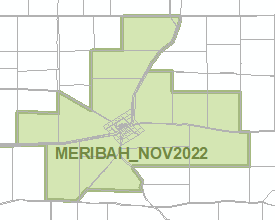 ZonesTechnical and Numeric VariationsMinimum Dwelling Allotment SizeMinimum Site AreaOverlaysDwelling ExcisionMoculta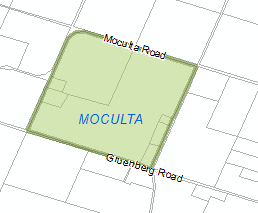 OverlaysHeritage AdjacencyLocal Heritage PlaceState Heritage PlaceMount Burr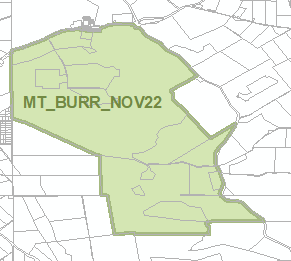 OverlaysKey Outback and Rural Routes5 Mill Street, MIDDLETONResidence:	The external form, materials and detailing of the front and side facades of the original dwelling.a d14795JanuaryJanuaryJanuaryJanuaryJanuaryFebruaryFebruaryFebruaryFebruaryFebruaryMarchMarchMarchMarchMarchRiseRiseSetSetRiseRiseSetSetRiseRiseSetSetDatehrminhrminhrminhrminhrminhrmin10605203306342023070219542060620330635202207031952306062033063620220704195140607203306382021070519505060820330639202007051948606092033064020190706194770610203306412018070719468061120330642201707081944906112033064320160709194310061220330644201507101942110613203306452014071119401206142033064620130711193913061520330647201207121938140616203206482011071319361506172032064920100714193516061820320650200907151933170619203106512008071619321806202031065220070716193119062120310653200607171929200622203006542005071819282106232030065420030719192622062420290655200207201925230625202906562001072119242406262028065720000721192225062720280658195907221921260628202706591957072319192706292027070019560724191828063020260701195507251917290631202507251915300632202507261914310633202407271912